Инструкция по подключению фискального регистратора Штрих-light-ФР-К к 1С:Предприятие 8.2. (Конфигурация Розница)Создаем информационную базу в конфигурации «Розница». Назовем ее «СПБ-К».Для начала ранее подключенный к компьютеру ФР «Штрих- light- ФР-К» подключим к 1С 8.2. Для этого выбираем вкладку Сервис → Торговое оборудование → Подключение и настройка торгового оборудования: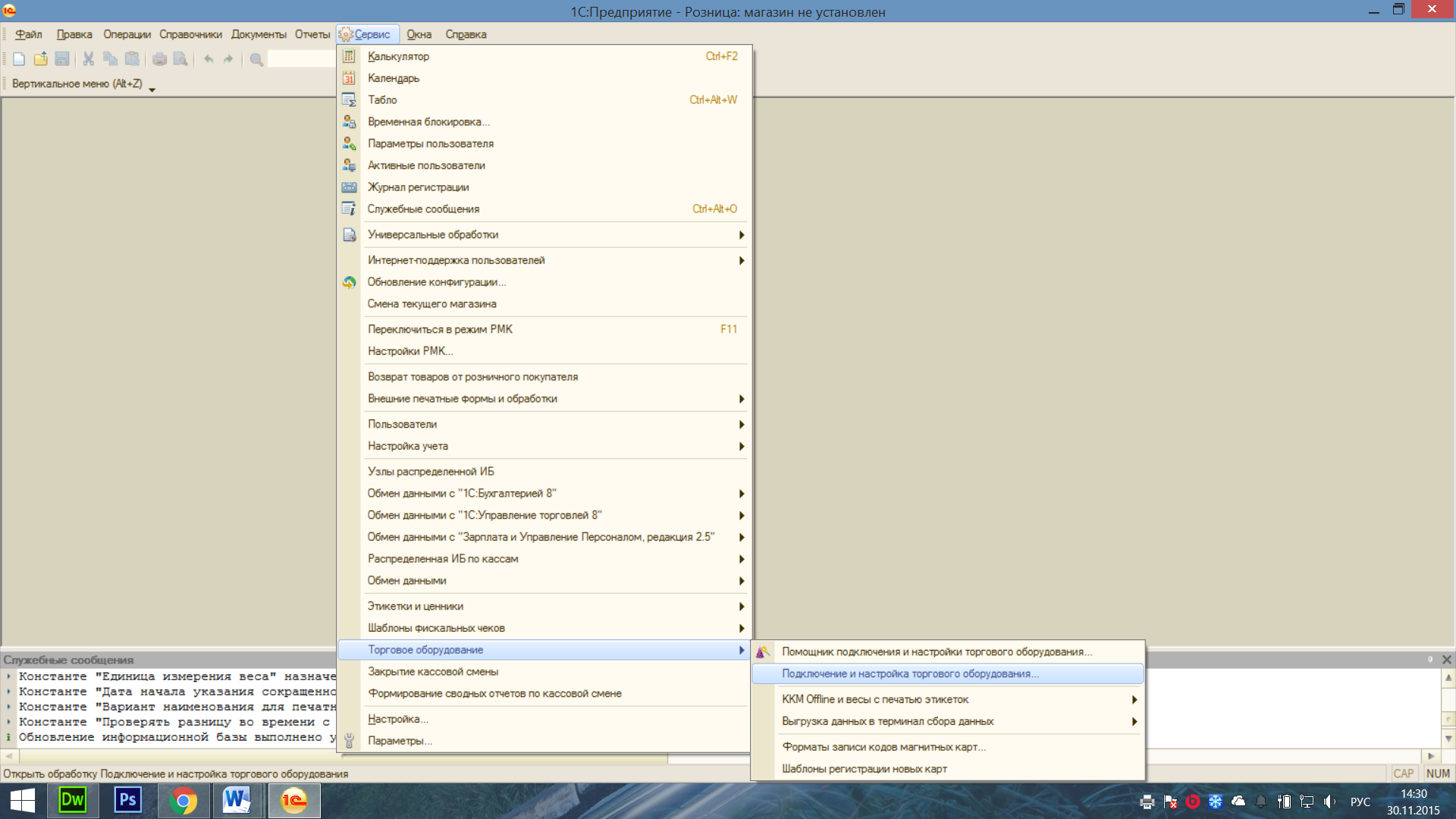 Выбираем раздел «Фискальные регистраторы», нажимаем добавить и начинаем заполнять информацию во всплывающих окнах: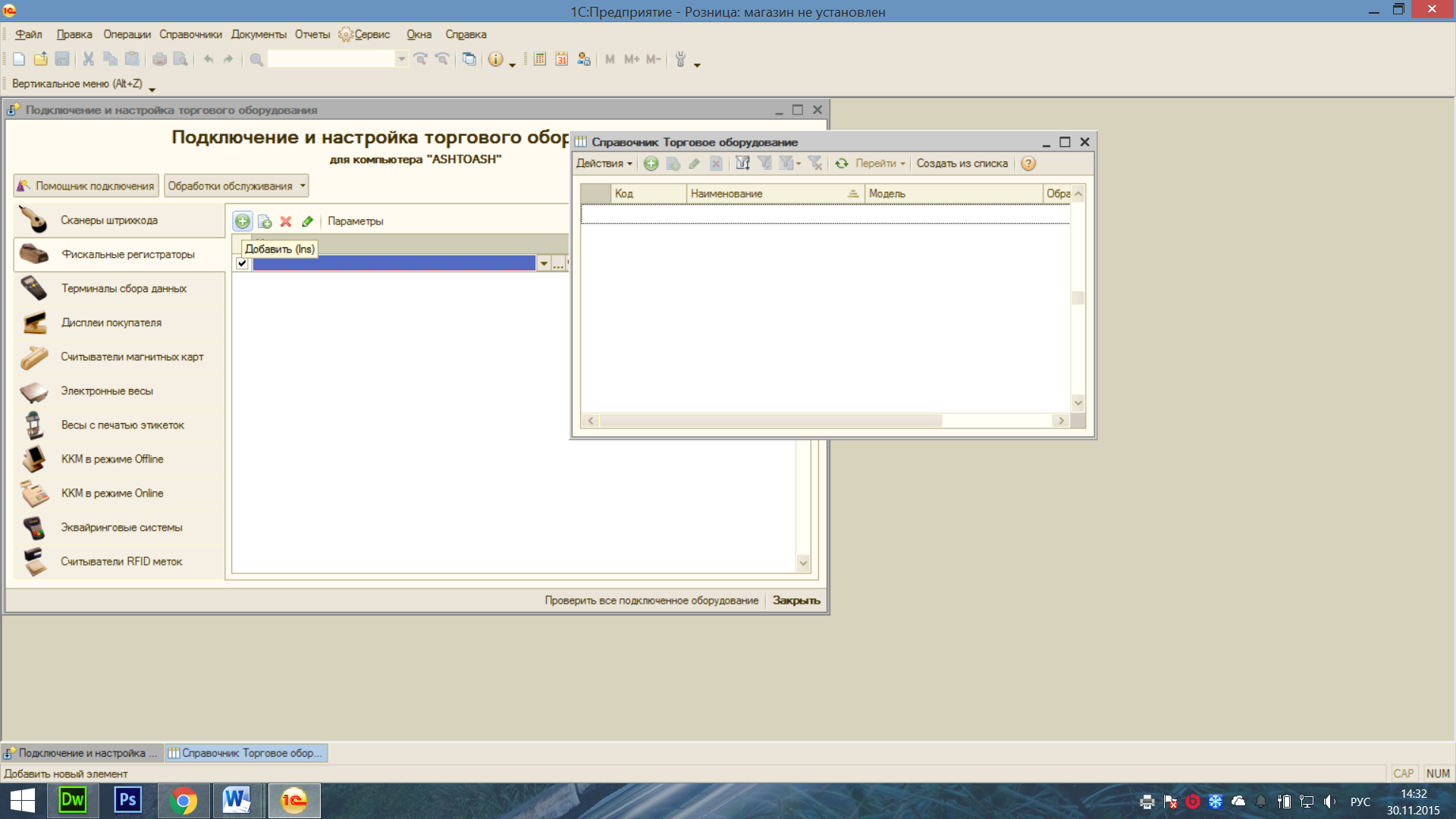 В справочнике торгового оборудования также нажимаем плюсик (Добавить) и получаем следующее окно для создания нового торгового оборудования: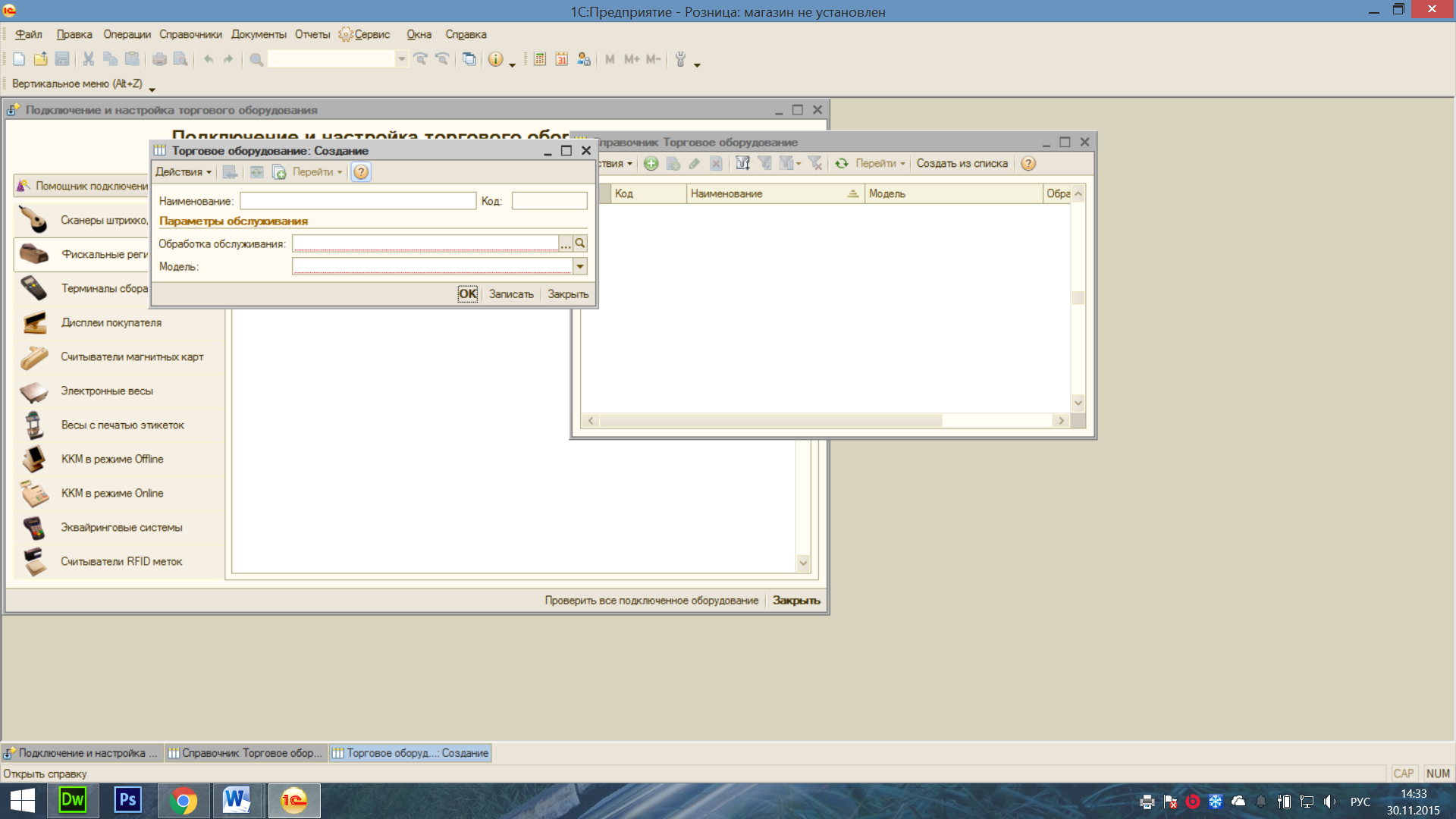 В данное окно для отображения подключенного фискального регистратора мы должны закачать обработку обслуживания  - для этого мы загружаем с нашего компьютера файл ShtrihMFiscalPrinters_v2.epf. Обратите внимание  на то, что его предварительно можно скачать по ссылке: http://its.1c.ru/db/metod8dev#content:3020:hdoc (здесь вы можете получить весь архив обработок обслуживания в 1С для работы с различными устройствами)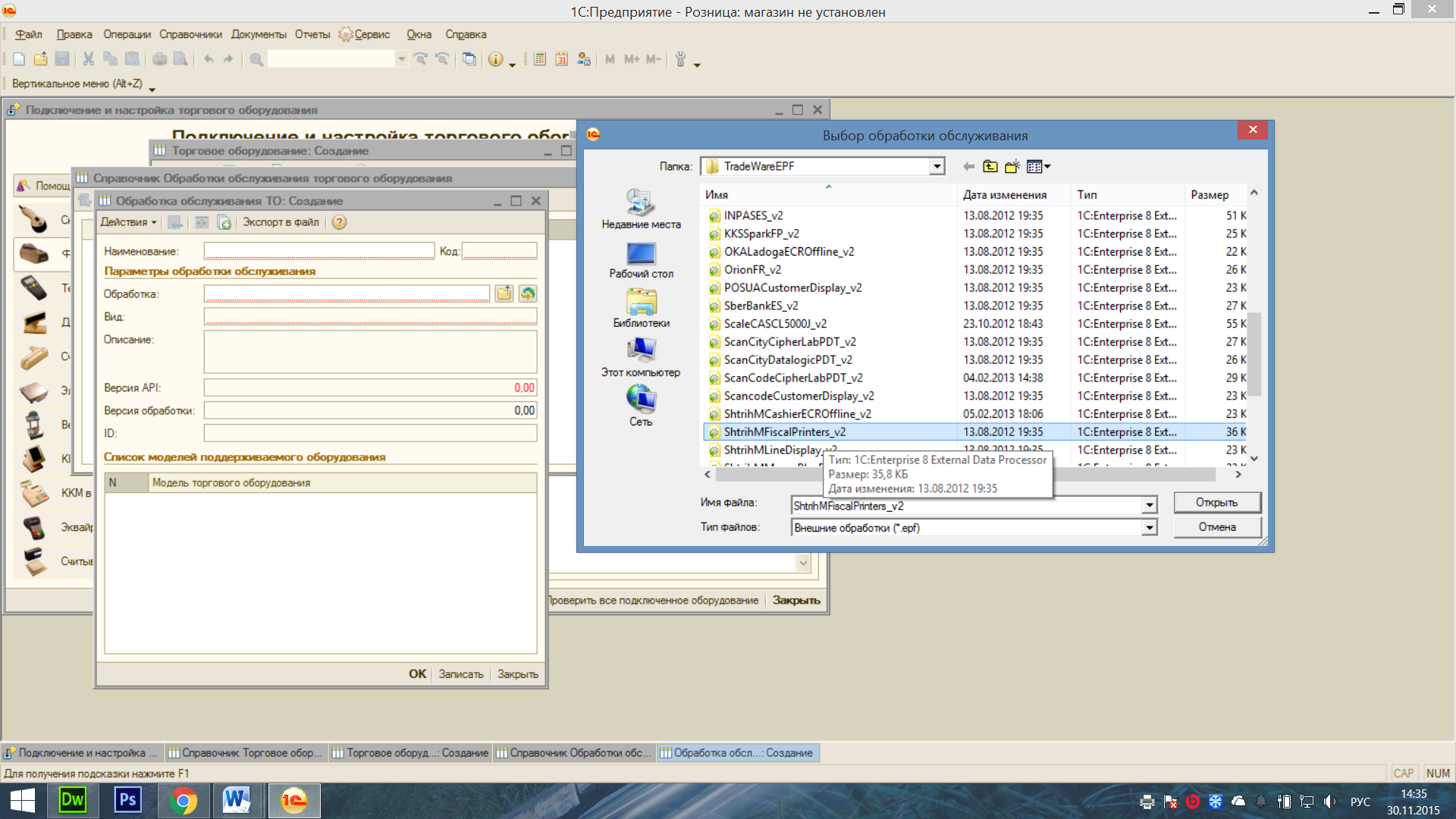 После выбора данного файла в окне Обработок обслуживания мы получим нужную нам информацию и нажмем ОК: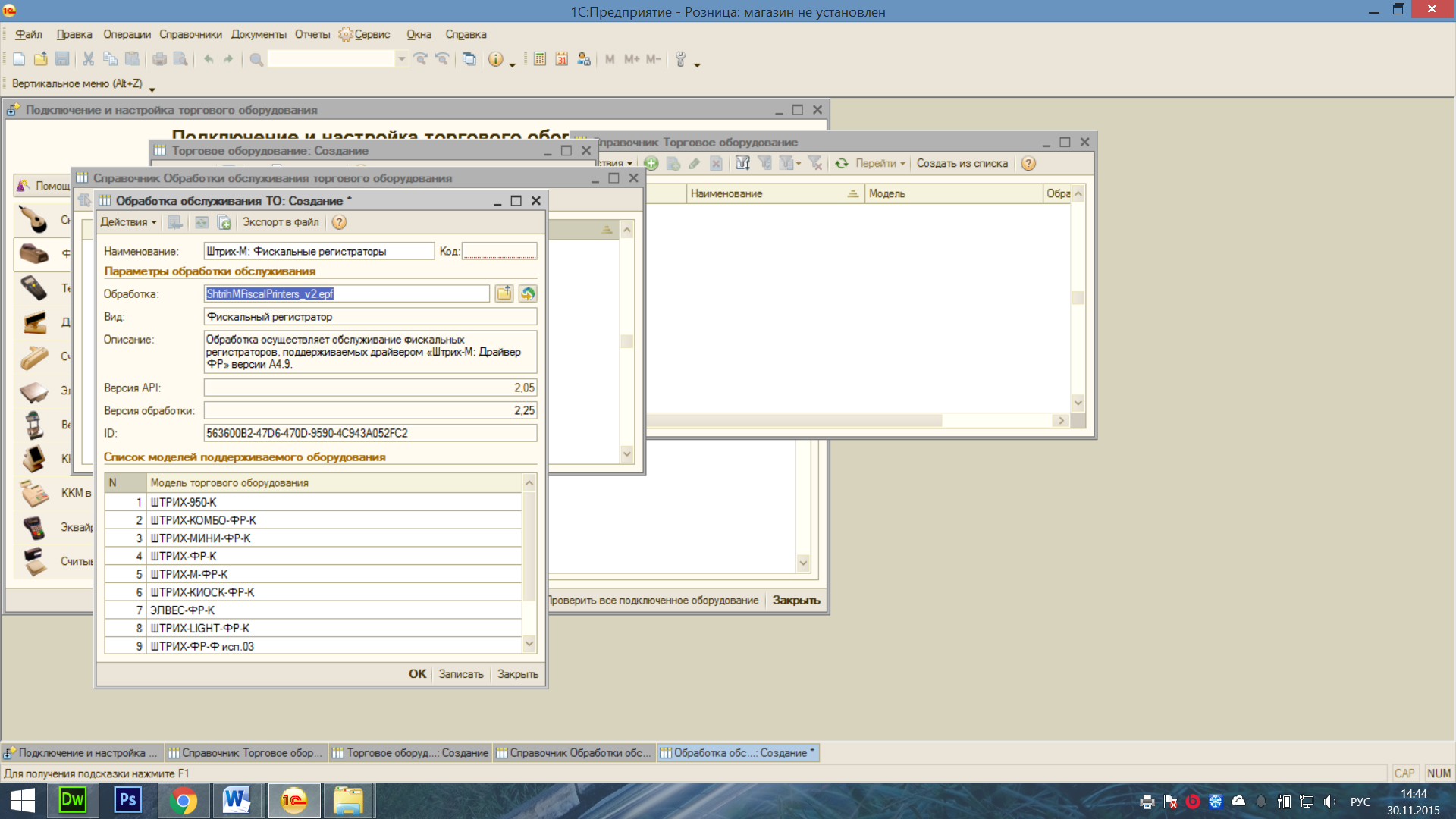 Вернувшись в окно создания торгового оборудования с уже полученной обработкой, мы можем выбрать интересующую нас модель: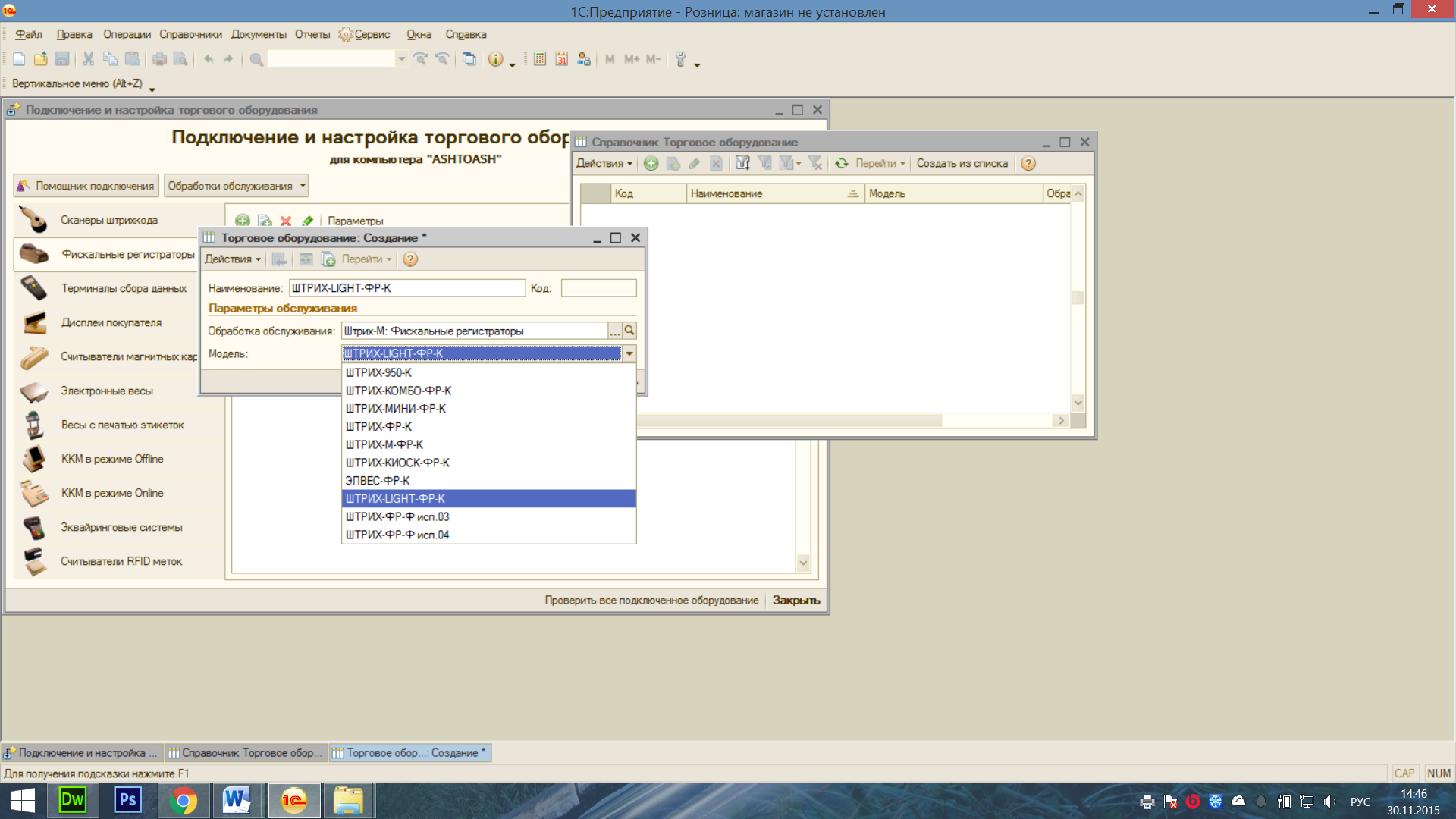 После выбора фискального регистратора мы должны выбрать кассу ККМ, которая будет привязана к нему: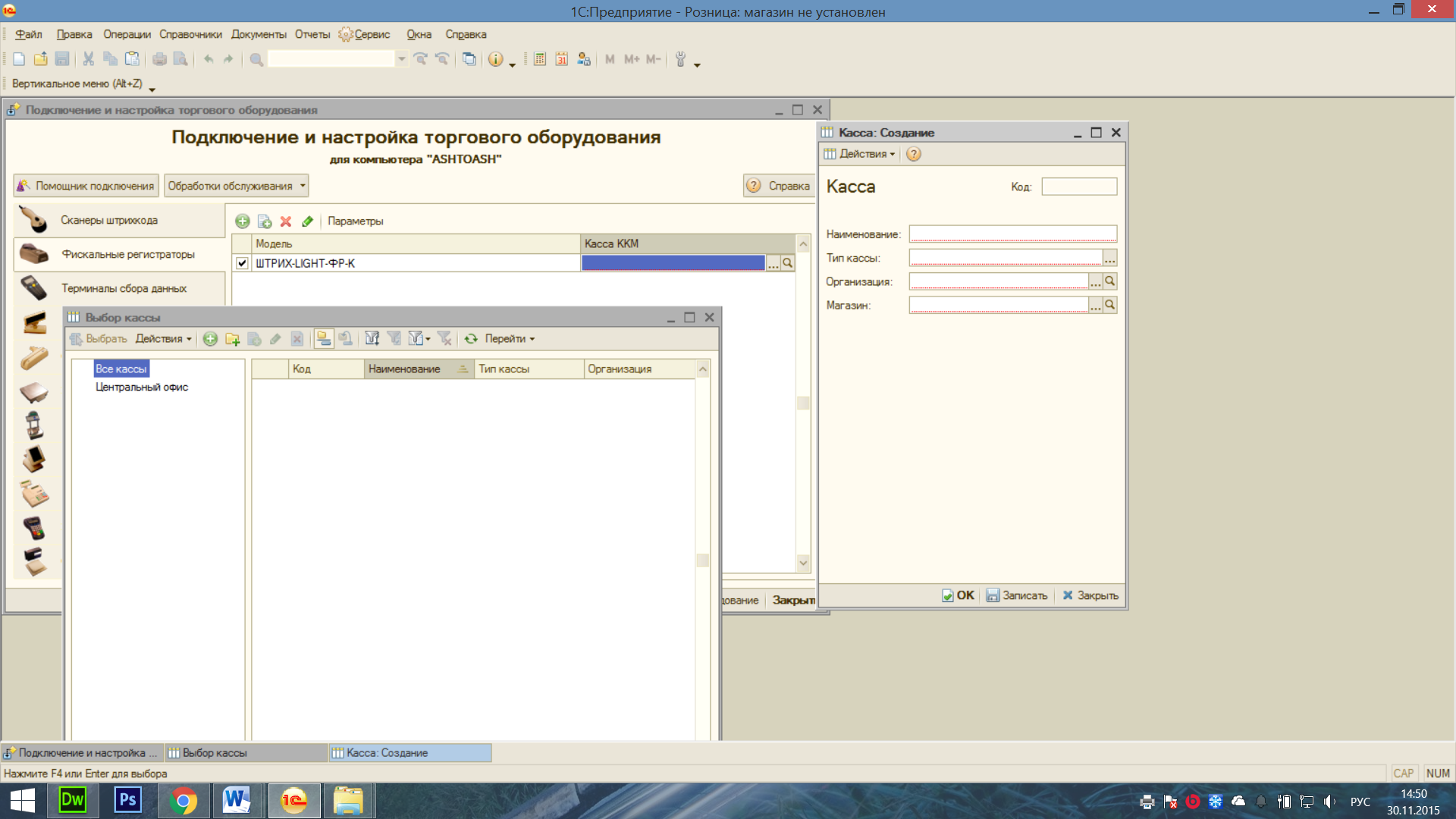 Т.к. мы работаем с абсолютно чистой базой, для создания кассы необходимо создать организацию, в рамках которой мы будем работать с кассой. Рассмотрим пошагово, какие параметры и каким образом будем заполнять. Касса принадлежит организации, а у организации есть руководитель. Посмотрим на заполнение. Здесь вносятся личные данные физ. лица, которое будет руководителем создаваемой организации: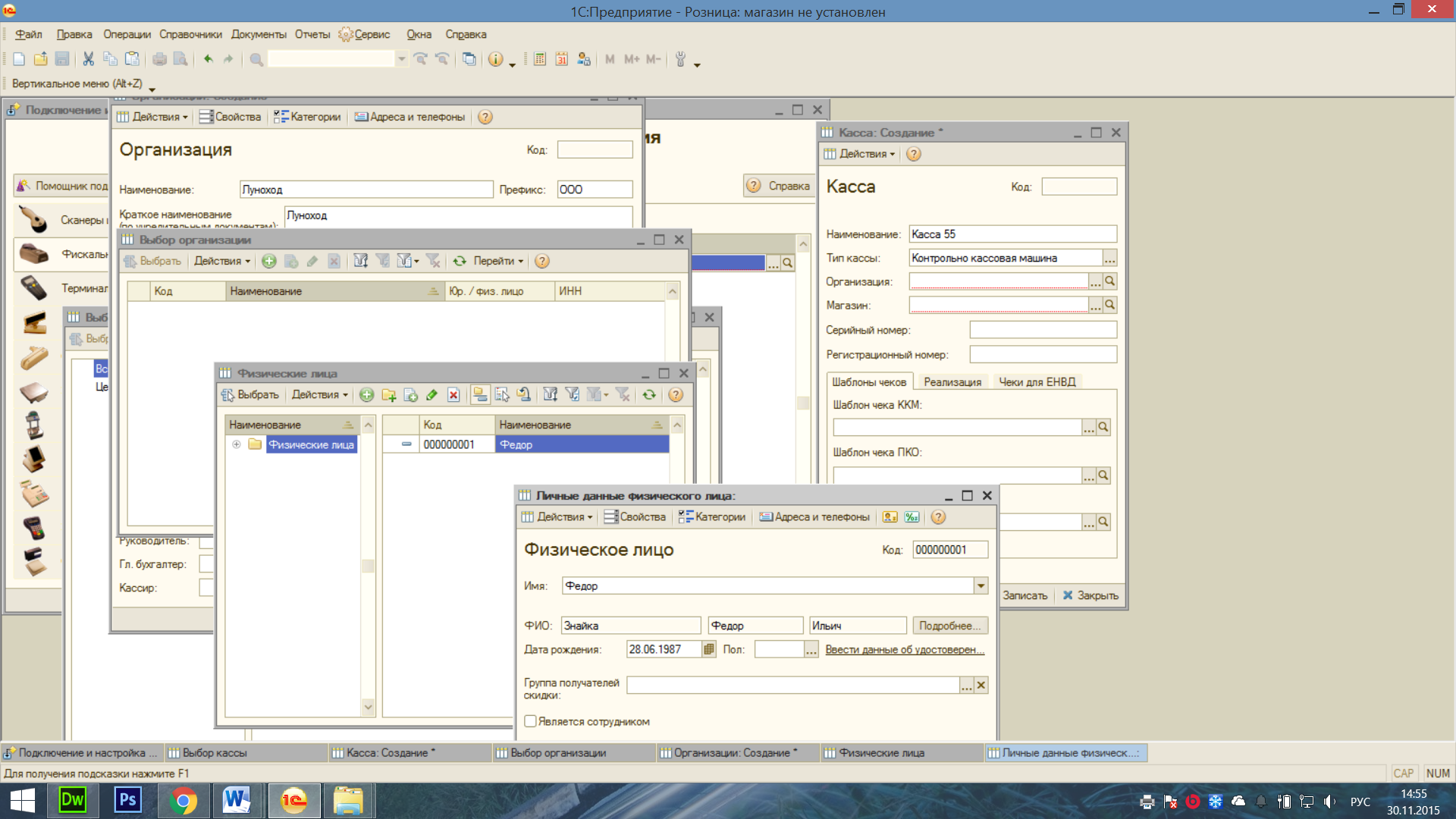 Мы заполняем все главные параметры организации таким образом: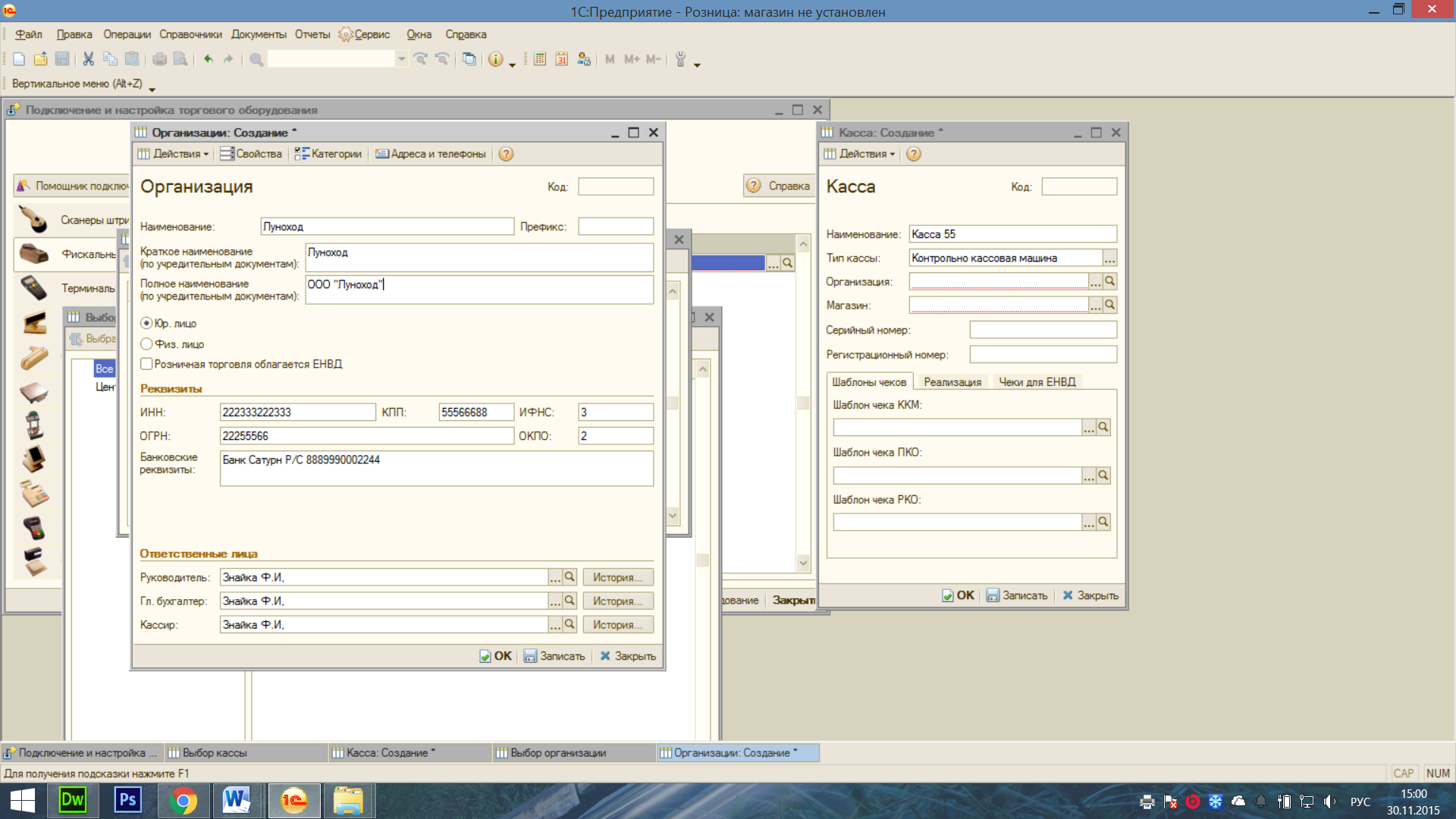 Далее нам необходимо создать Магазин, к которому будет привязана касса. Это достаточно скрупулезный процесс:первым этапом создания Магазина является создание склада. Типом склада мы выберем Торговый зал, откуда напрямую возможны розничные продажи: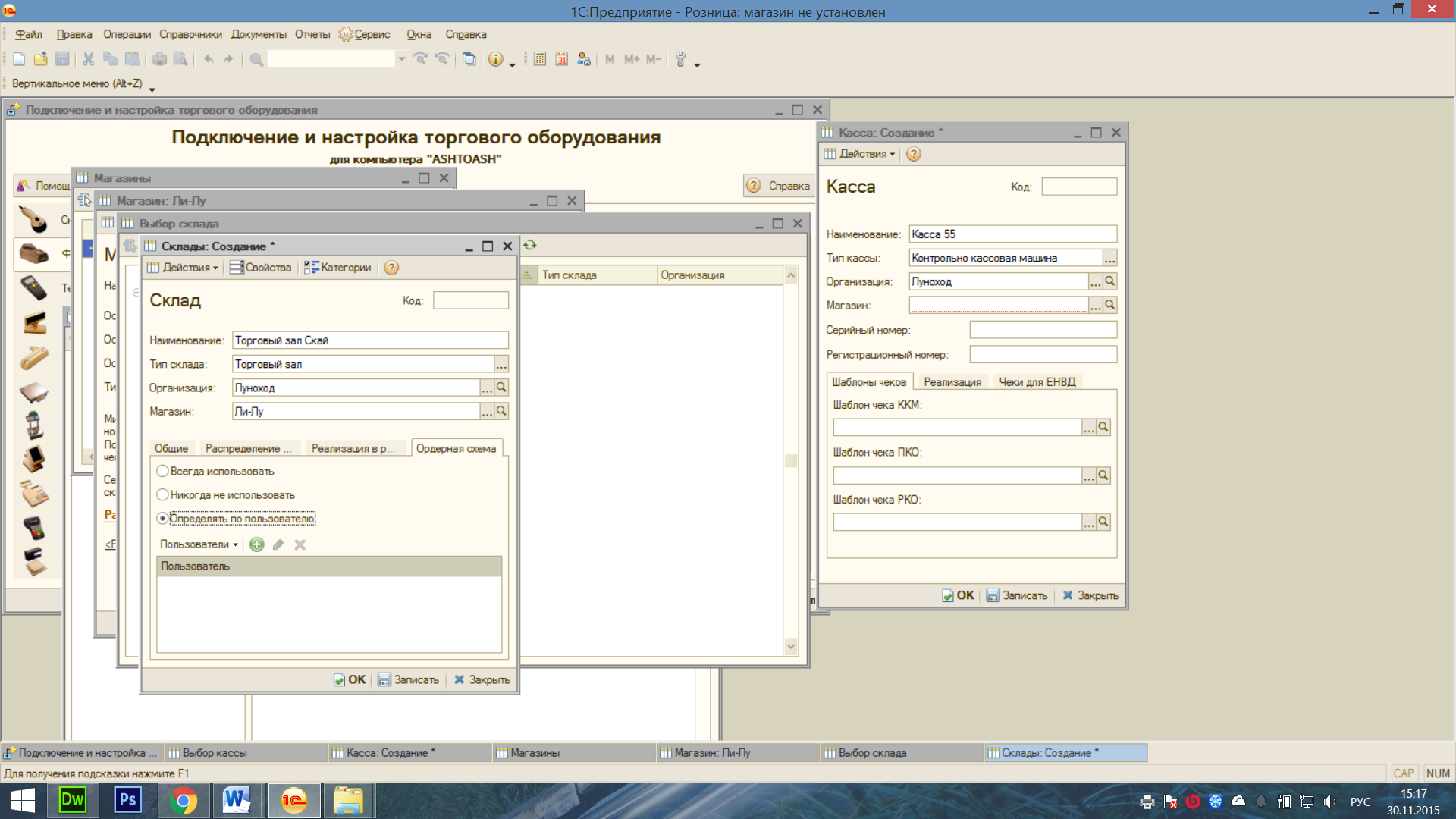 Прим.: Вкладки распределение поступления и реализация в розницу мы заполним несколько позже (после создания номенклатуры, т.е. товаров);параметры кассы мы настраиваем параллельно с настройками магазина: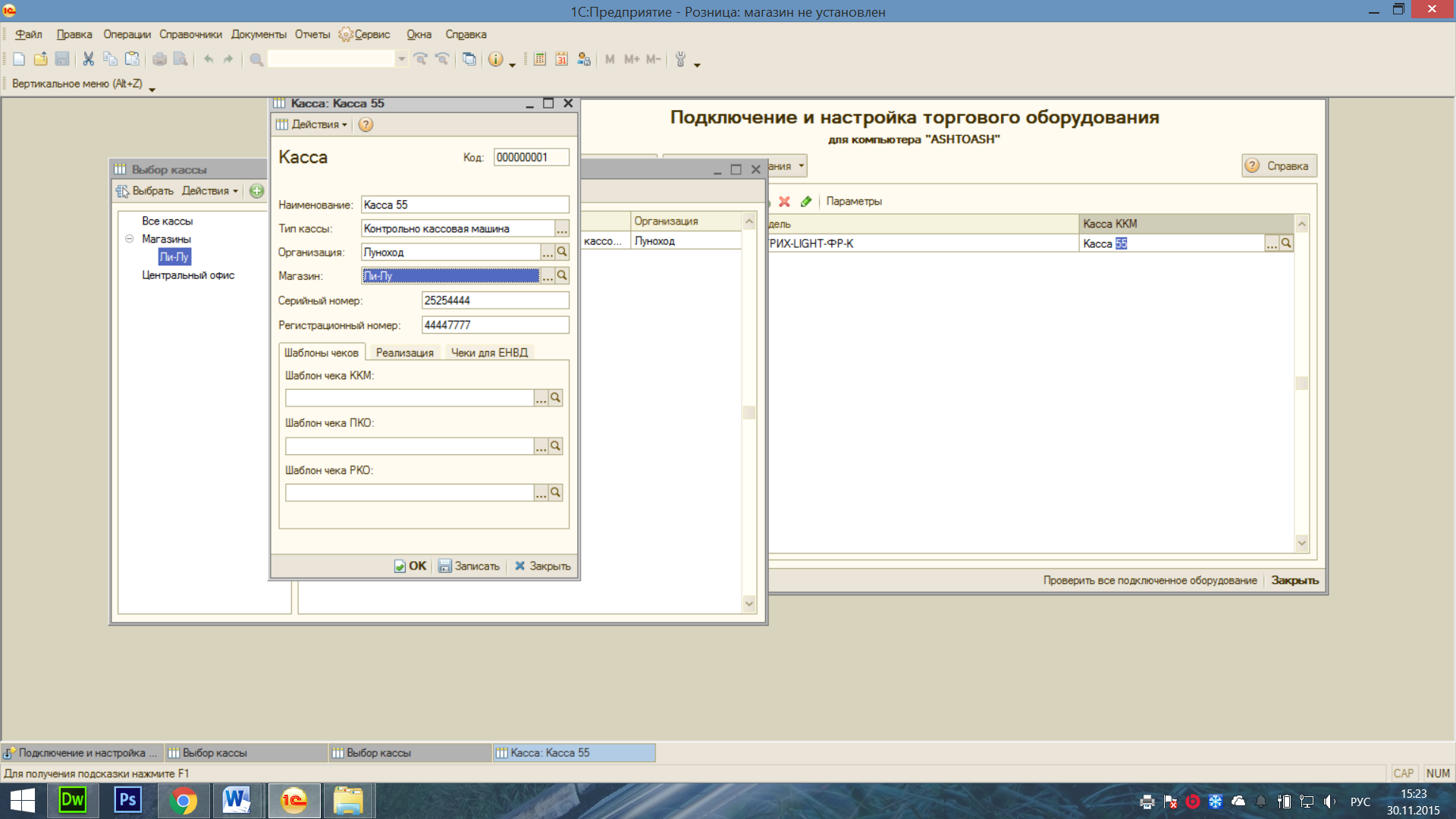 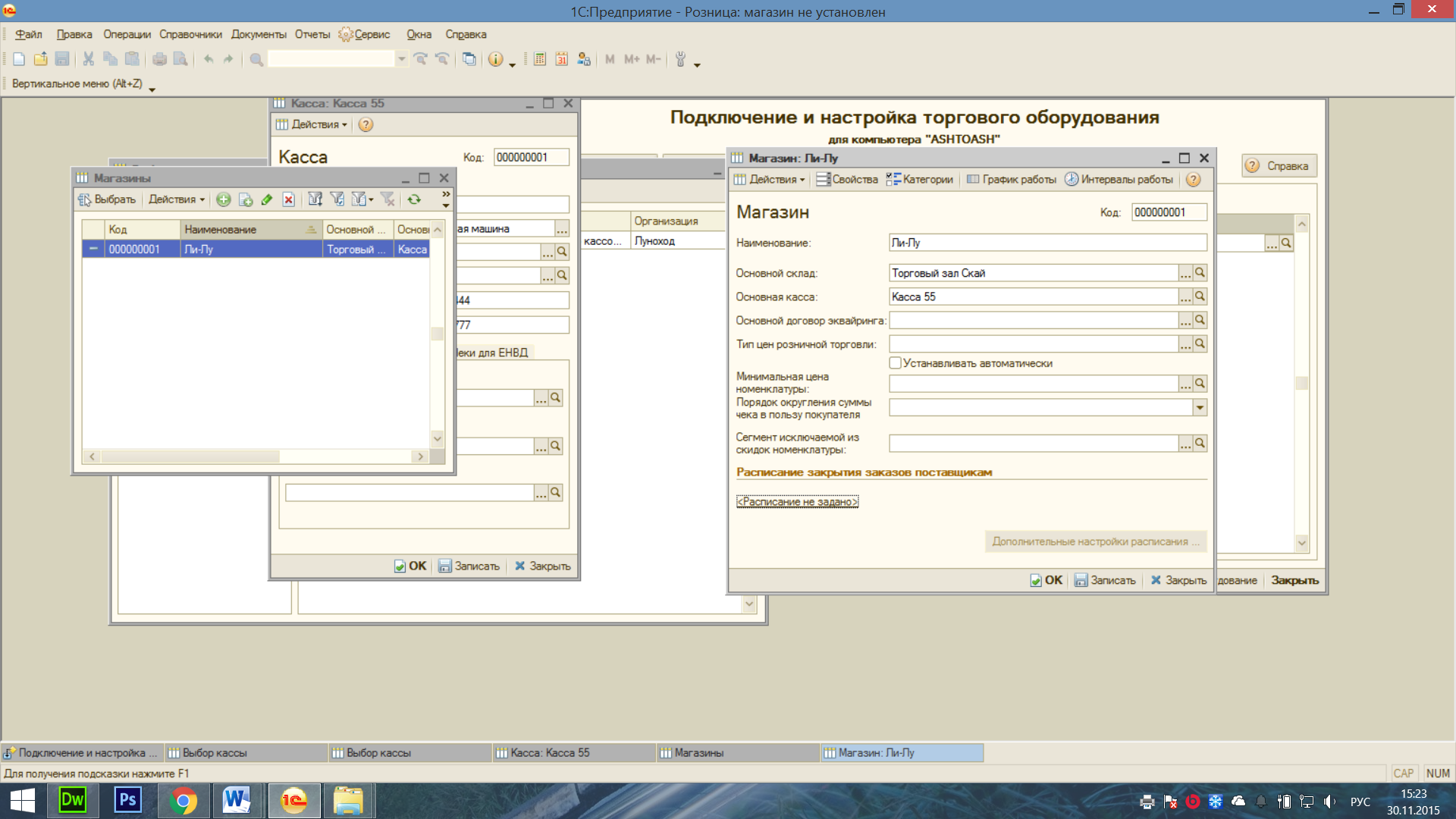 Касса выбрана: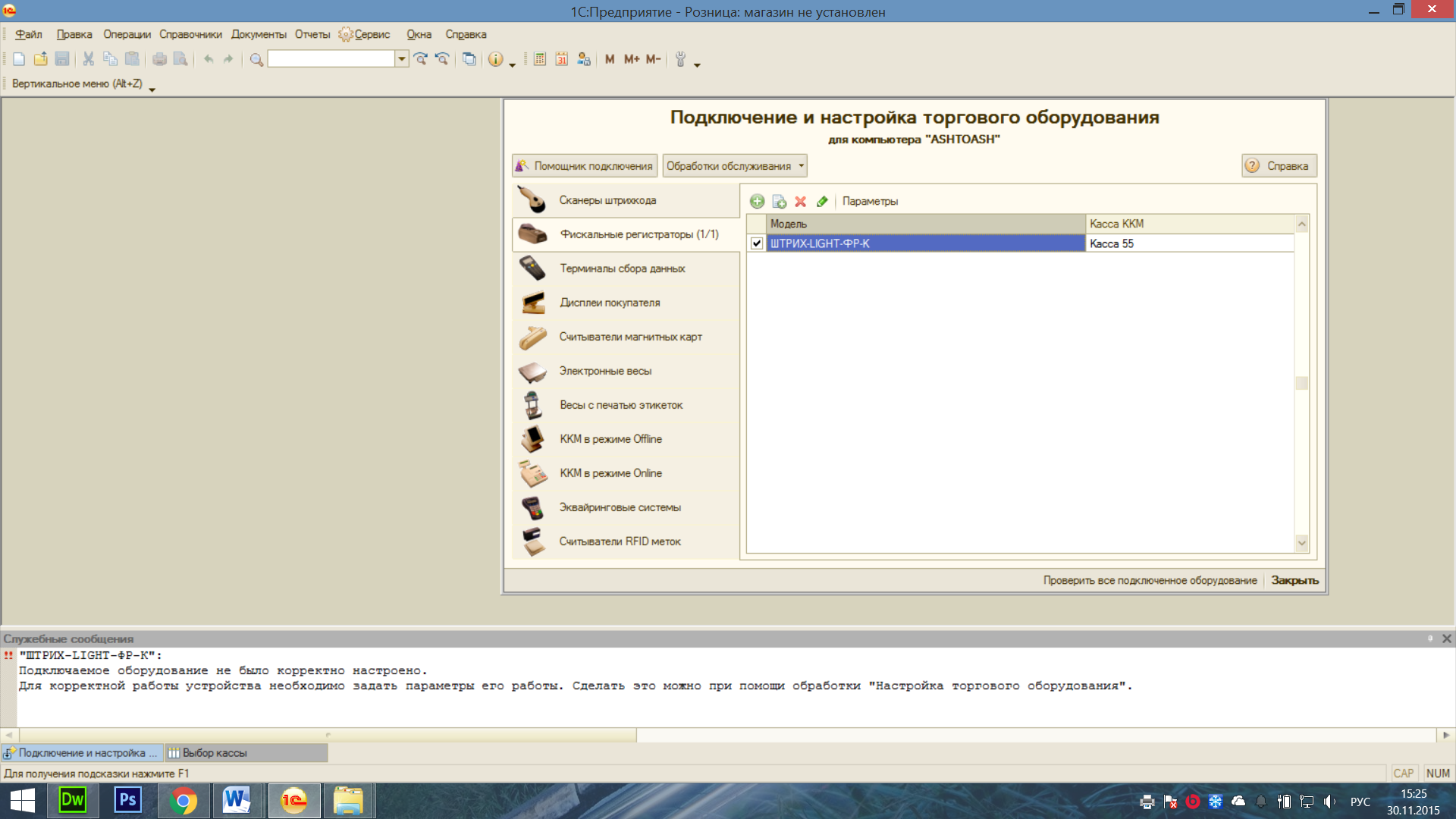 Далее через Помощник подключения и настройки торгового оборудования вносим все нужные изменения в появившейся таблице,  в данном случае меняем только номер порта на COM12, остальные значения оставляем по умолчанию: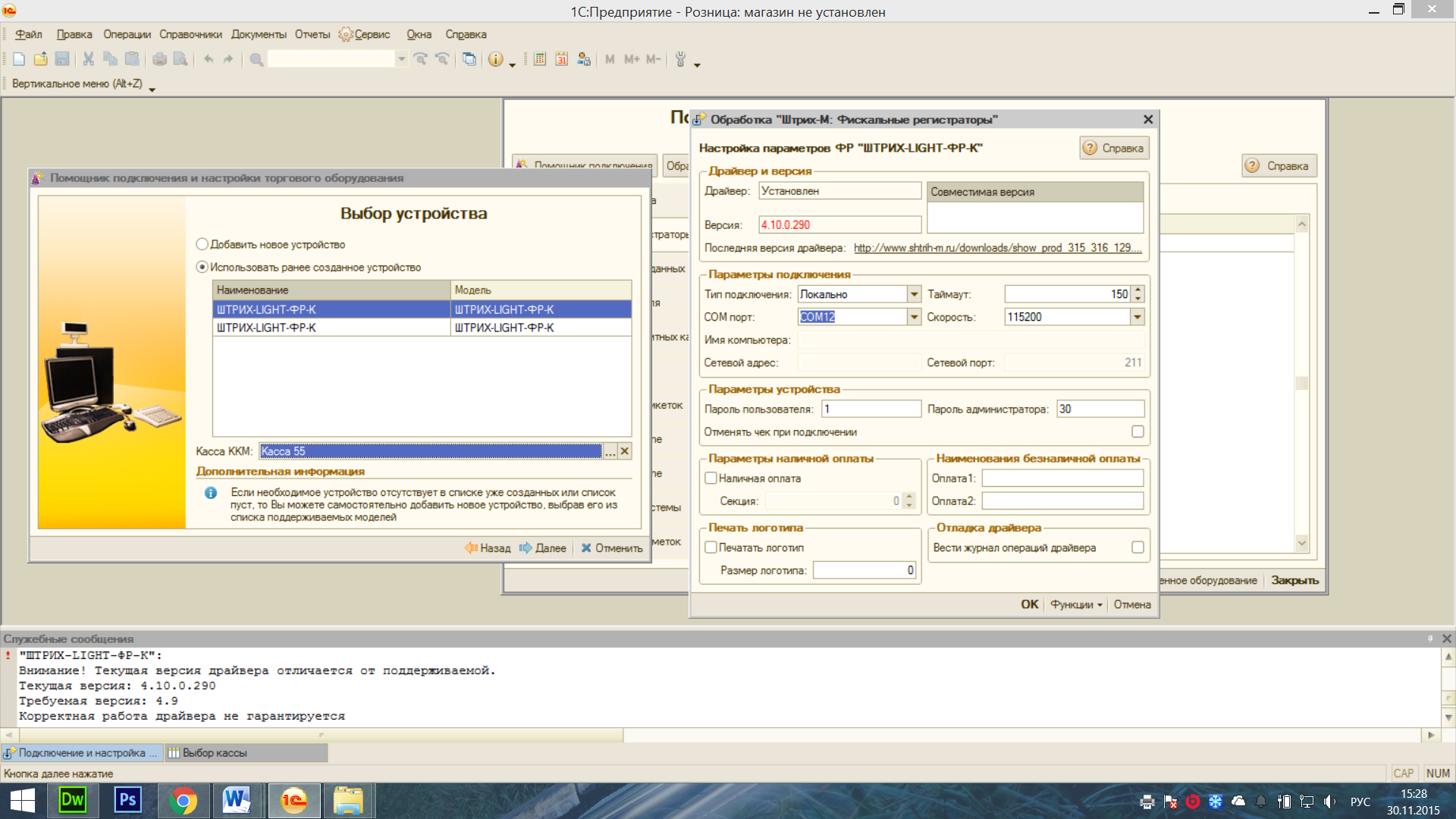 Если все сделано успешно, появится сообщение о том, что устройство готово к работе. Прим.: Внизу в информационном окне появляется сообщение о том, что «Корректная работа драйвера не гарантируется», это связано с тем, что мы использовали версию драйвера 4.10, а программа в идеале требует версию 4.9, тем не менее, версия драйвера 4.10 совместима с программой и не препятствует работе.Итак, теперь доработаем наш Магазин. Для начала введем несколько товаров.Вкладка Справочники → Товары → Номенклатура: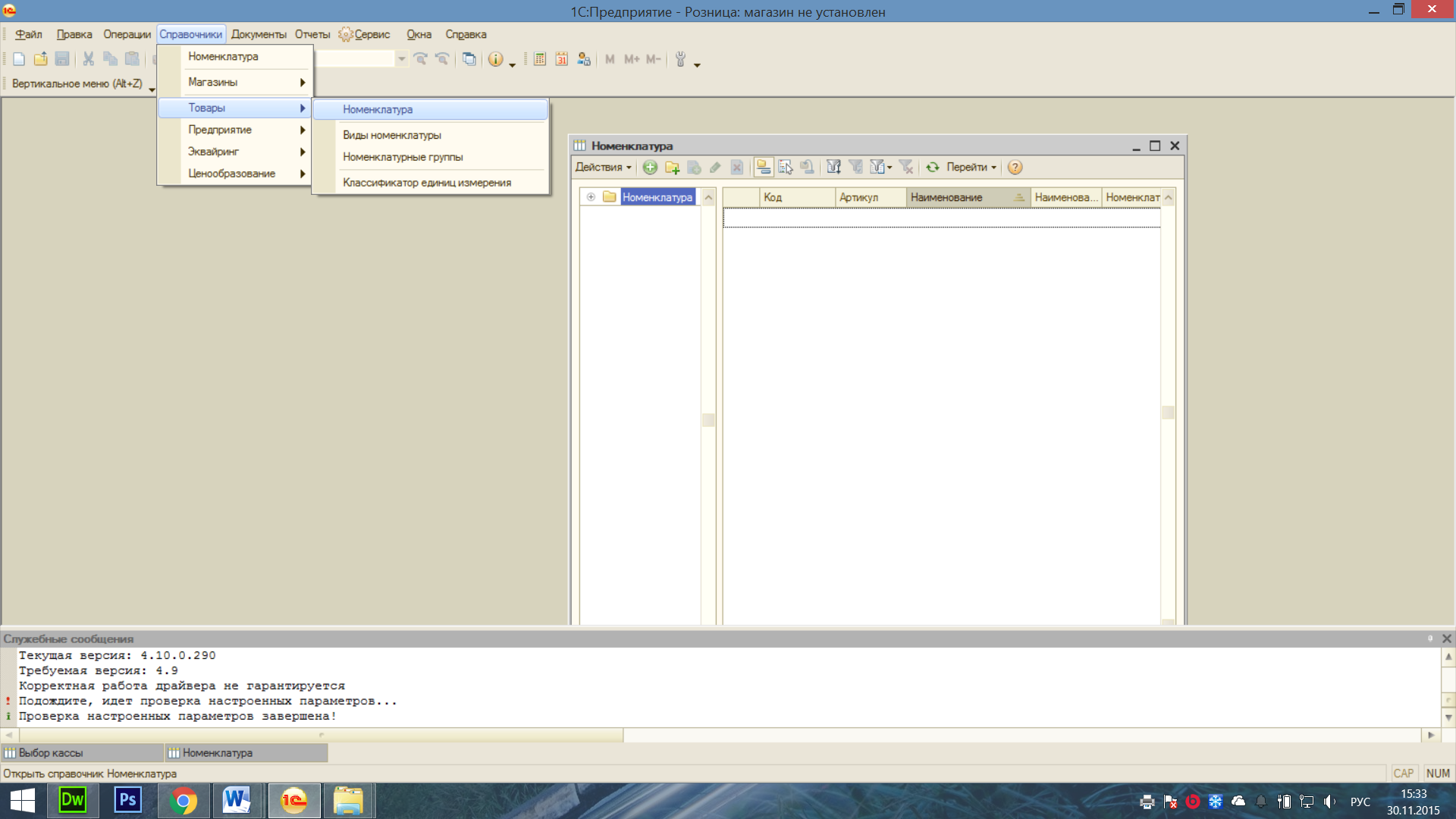 Заполняем таблицу, включая Номенклатурную группу и Вид номенклатуры: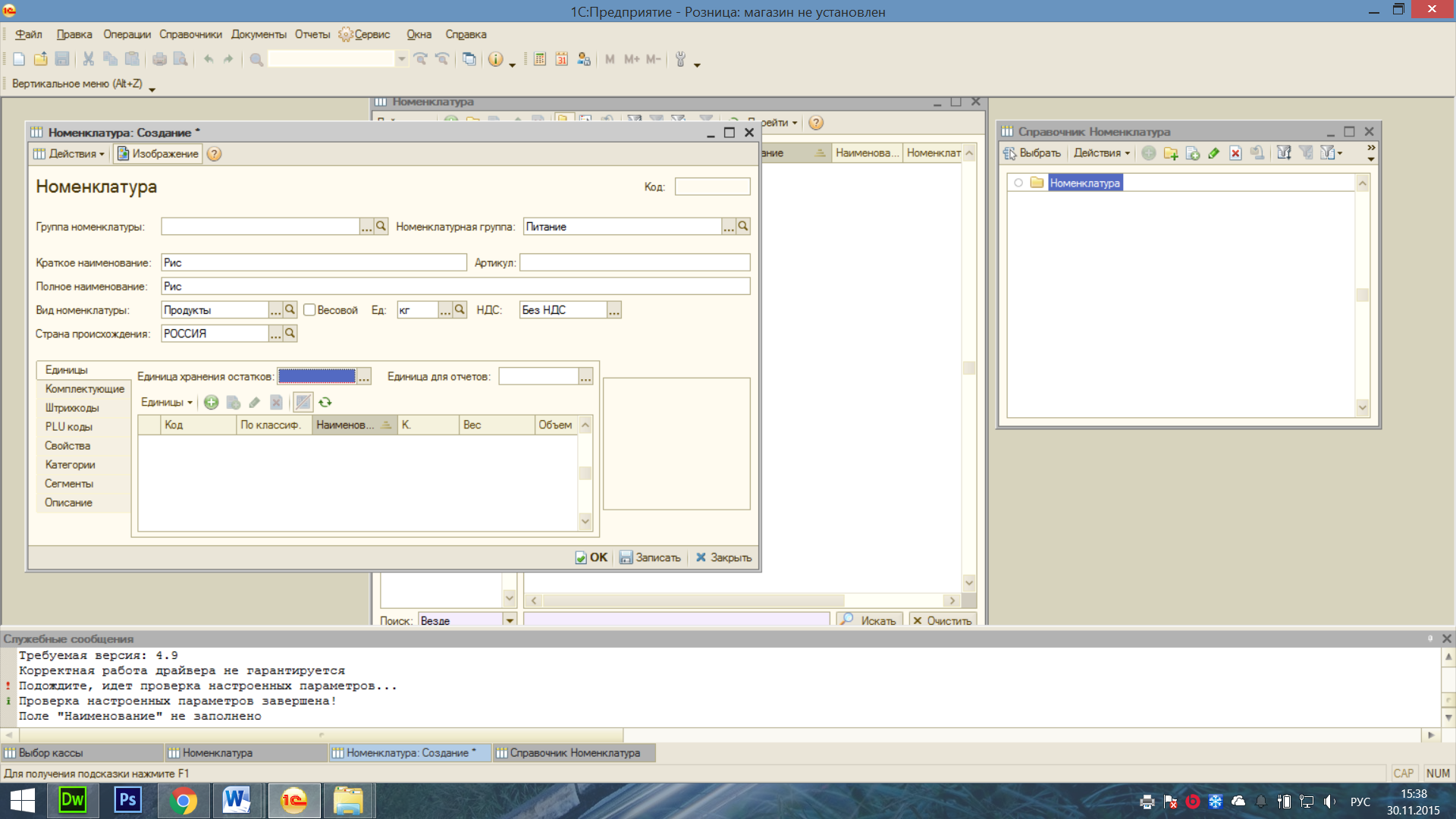 Так же поступаем с другими товарами: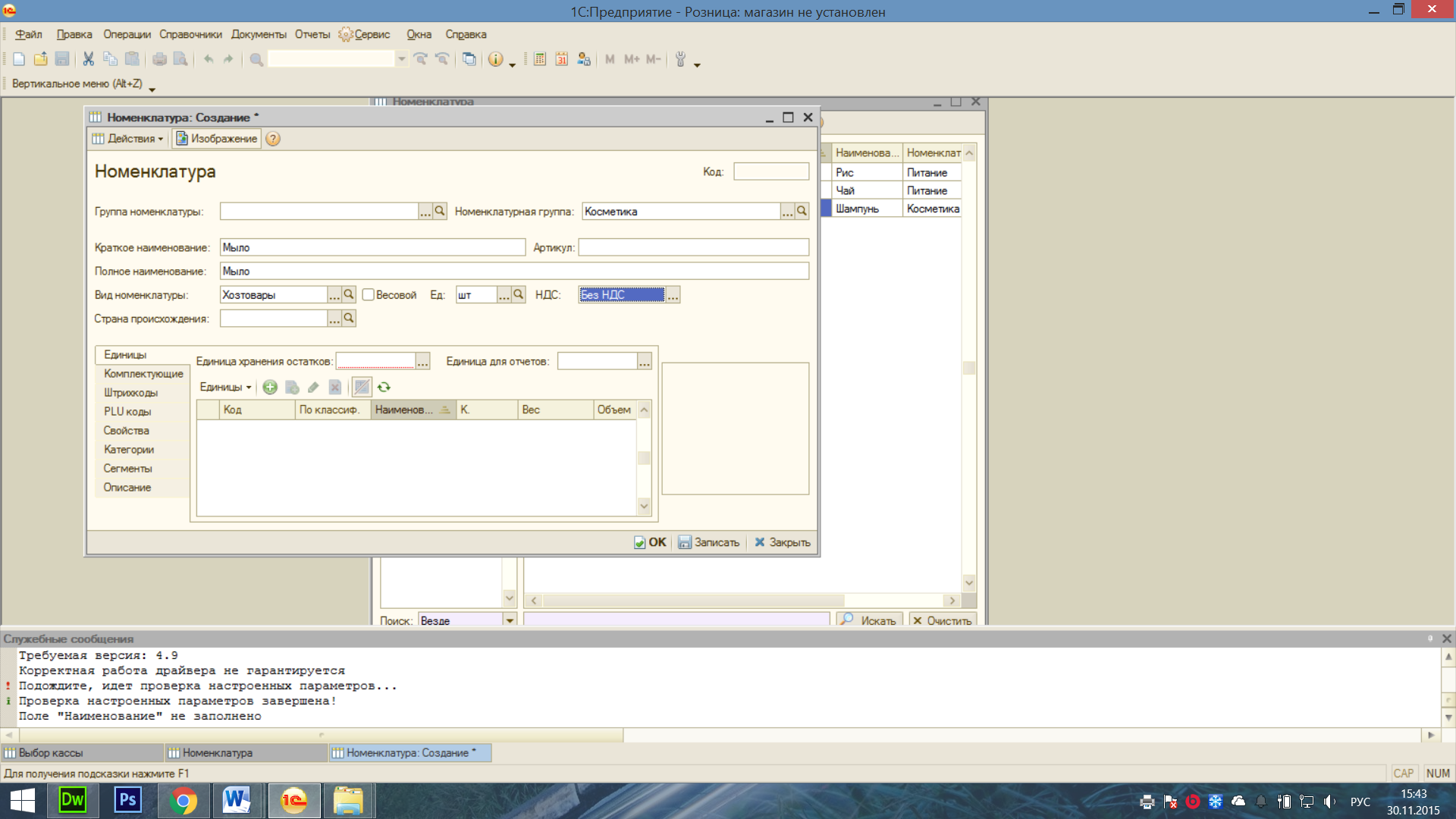 Через вкладки Документы →Ценообразование →Установка цен в магазине мы можем установить цены на товары, которые впоследствии автоматически будут появляться при выборе товара в кассовом режиме для продажи: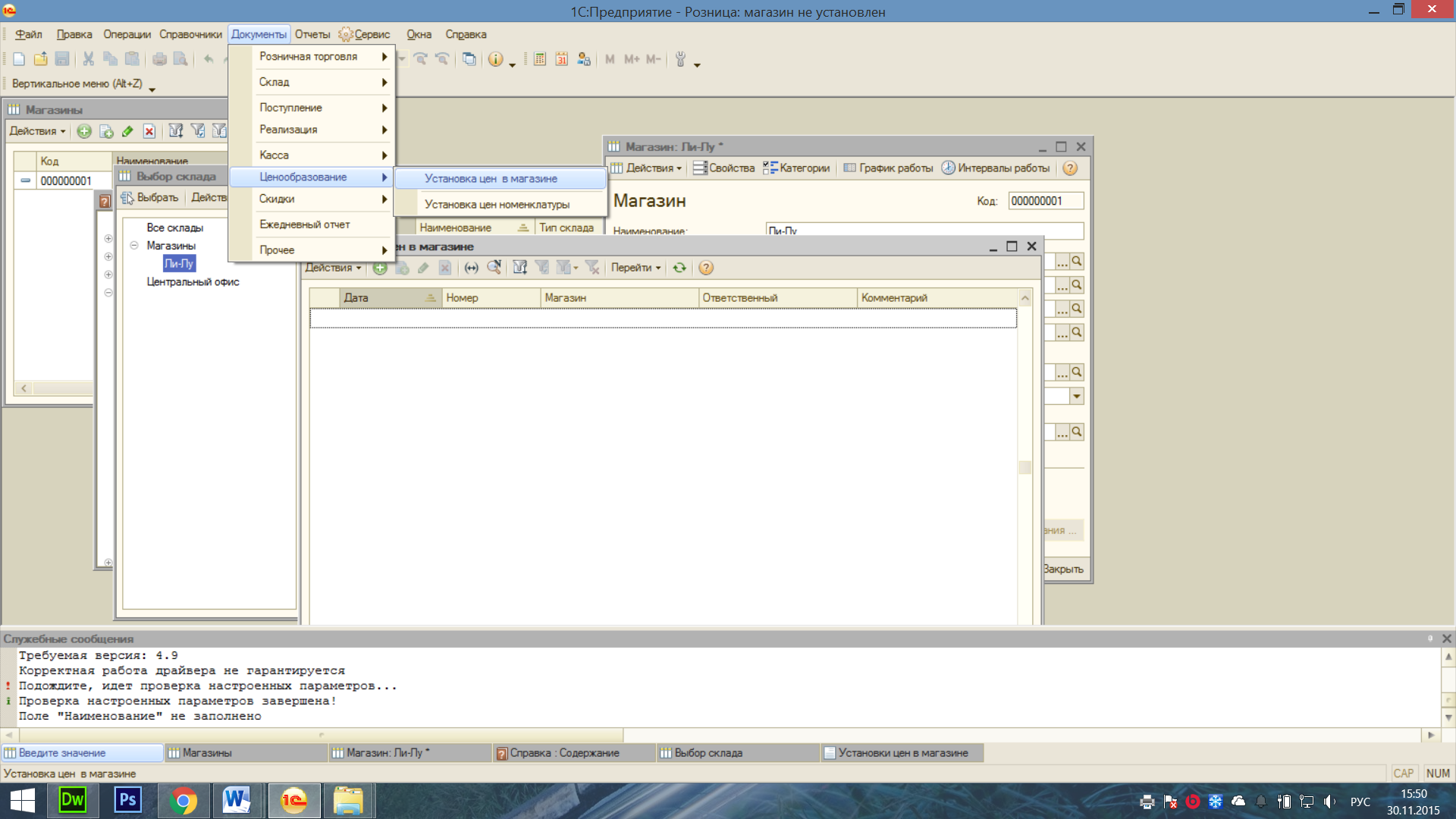 Установка цен в Магазине производится следующим образом: Вносим все имеющиеся у нас товары и определяем цену: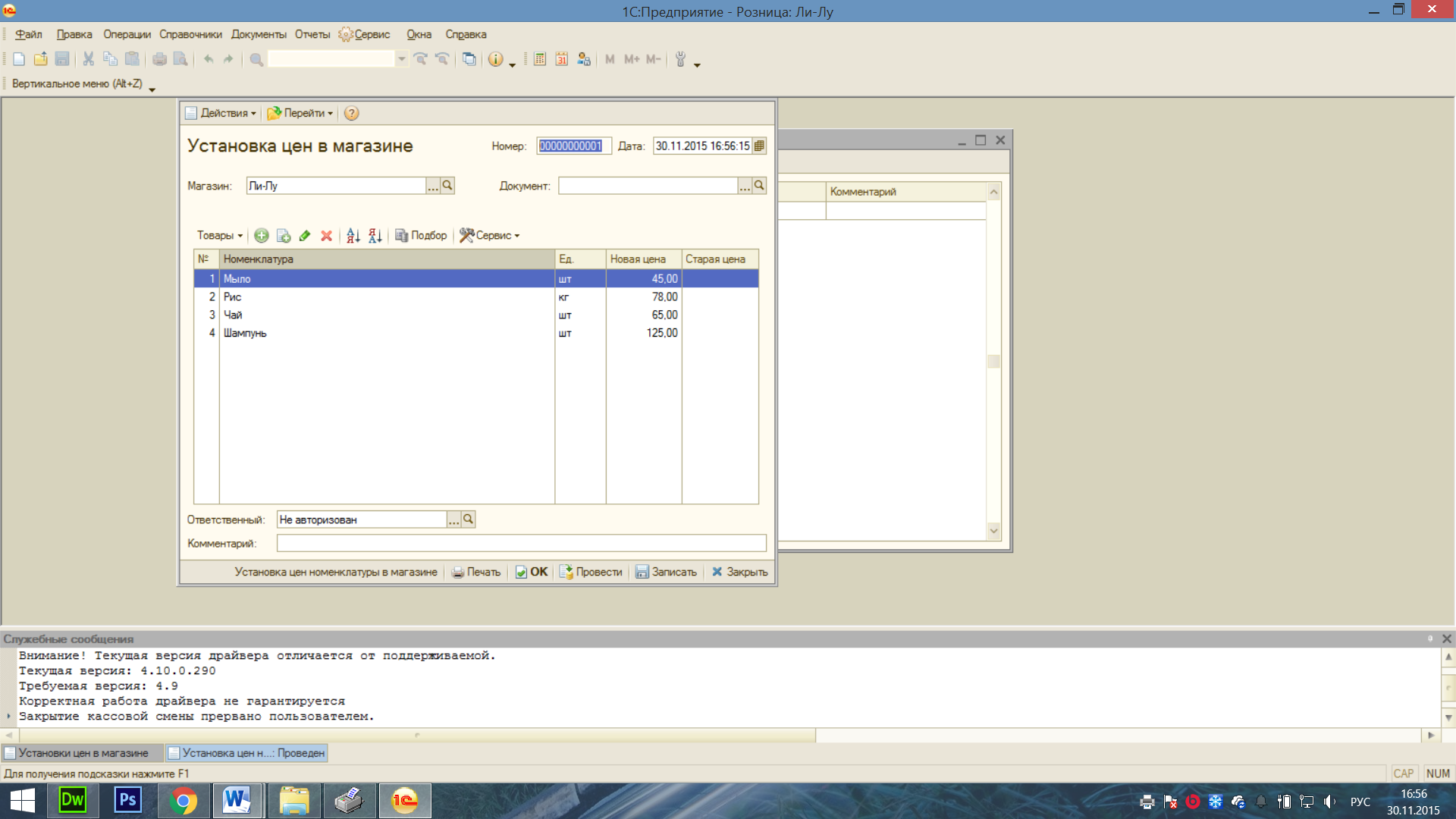 ВАЖНО! В данном случае мы работаем в режиме одного пользователя с правами администратора, чтобы вносить дальнейшие изменения, беспрепятственно работать с кассовым режимом и производить другие операции, нам надо откорректировать наши права и возможности (это также можно и делать и для других пользователей) Через вкладку Сервис → Пользователи → Настройка дополнительных прав пользователей: 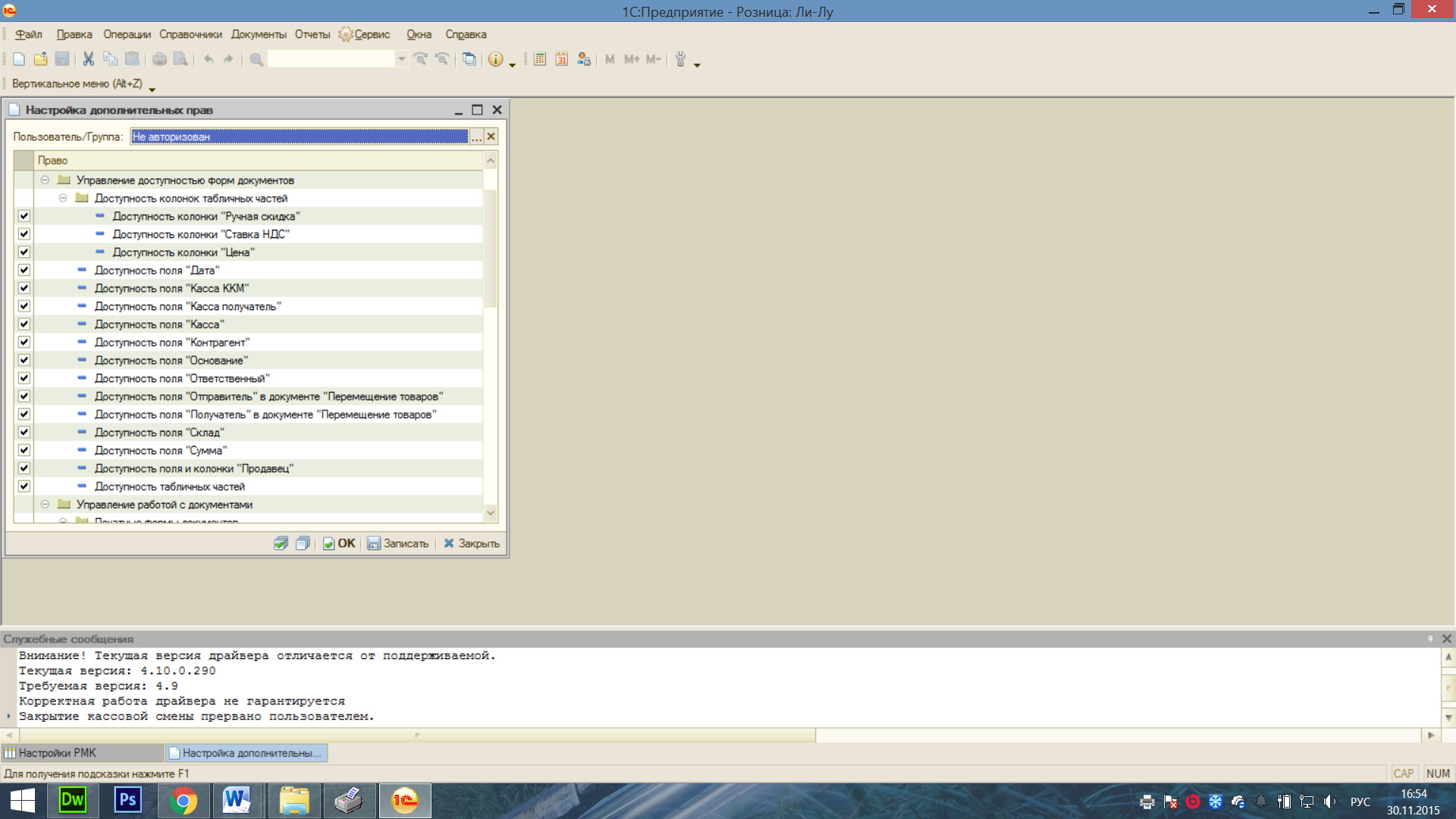 Мы поставили галочки в максимальном количестве полей, чтобы беспрепятственно пользоваться различными функциями в разных режимах работы и настраивать работу программы.Покажем, каким образом можно выполнять еще несколько основных операций в программе 1С. Делая пробные продажи, мы обнаружили, что наши товары подходят к концу. Следовательно, мы должны заказать новые у поставщика. Для начала фиксируем данные о контрагенте (в данном случае поставщике):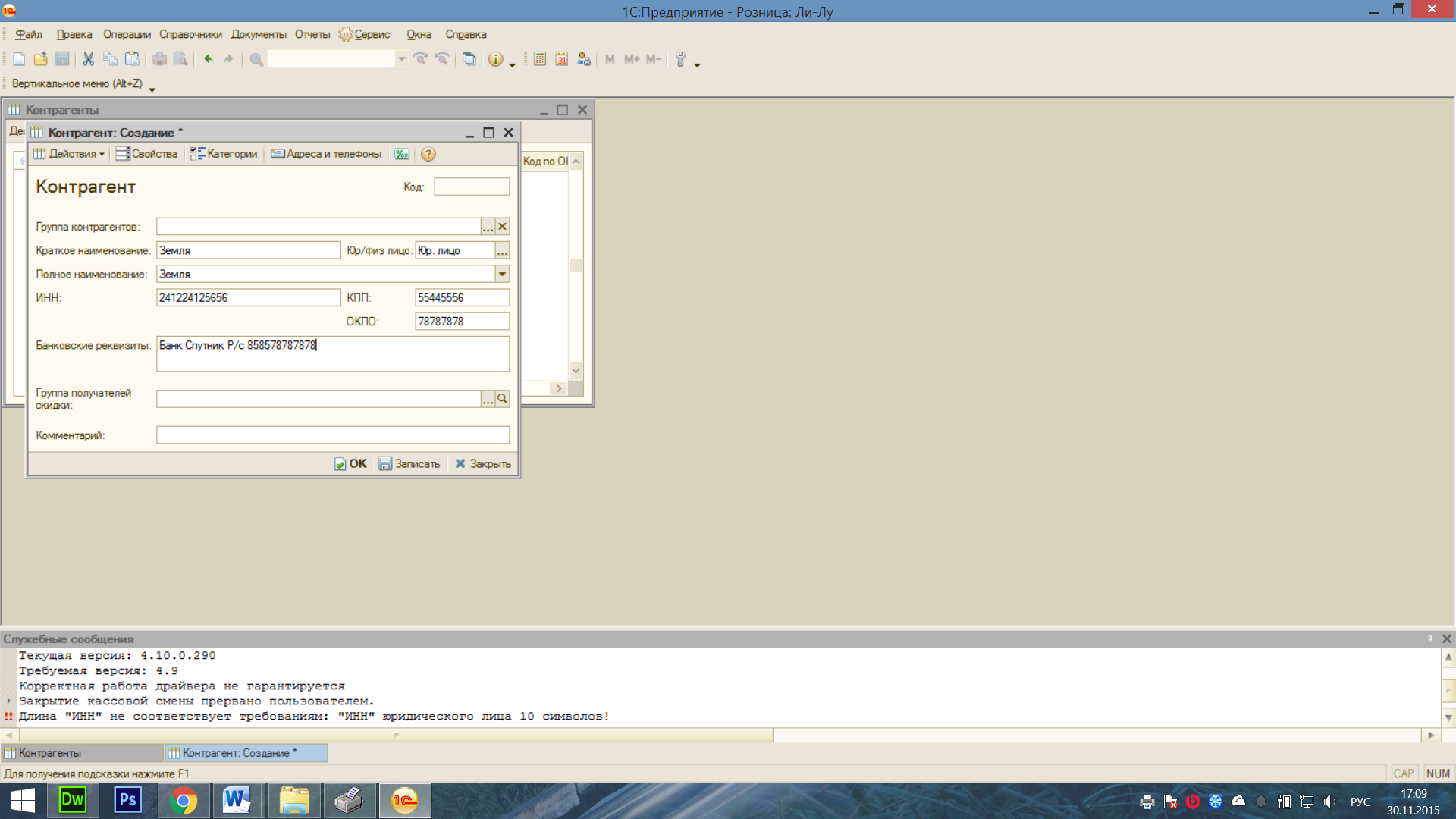 Через вкладку Документы → Поступление → Заказы поставщику формируем заказ: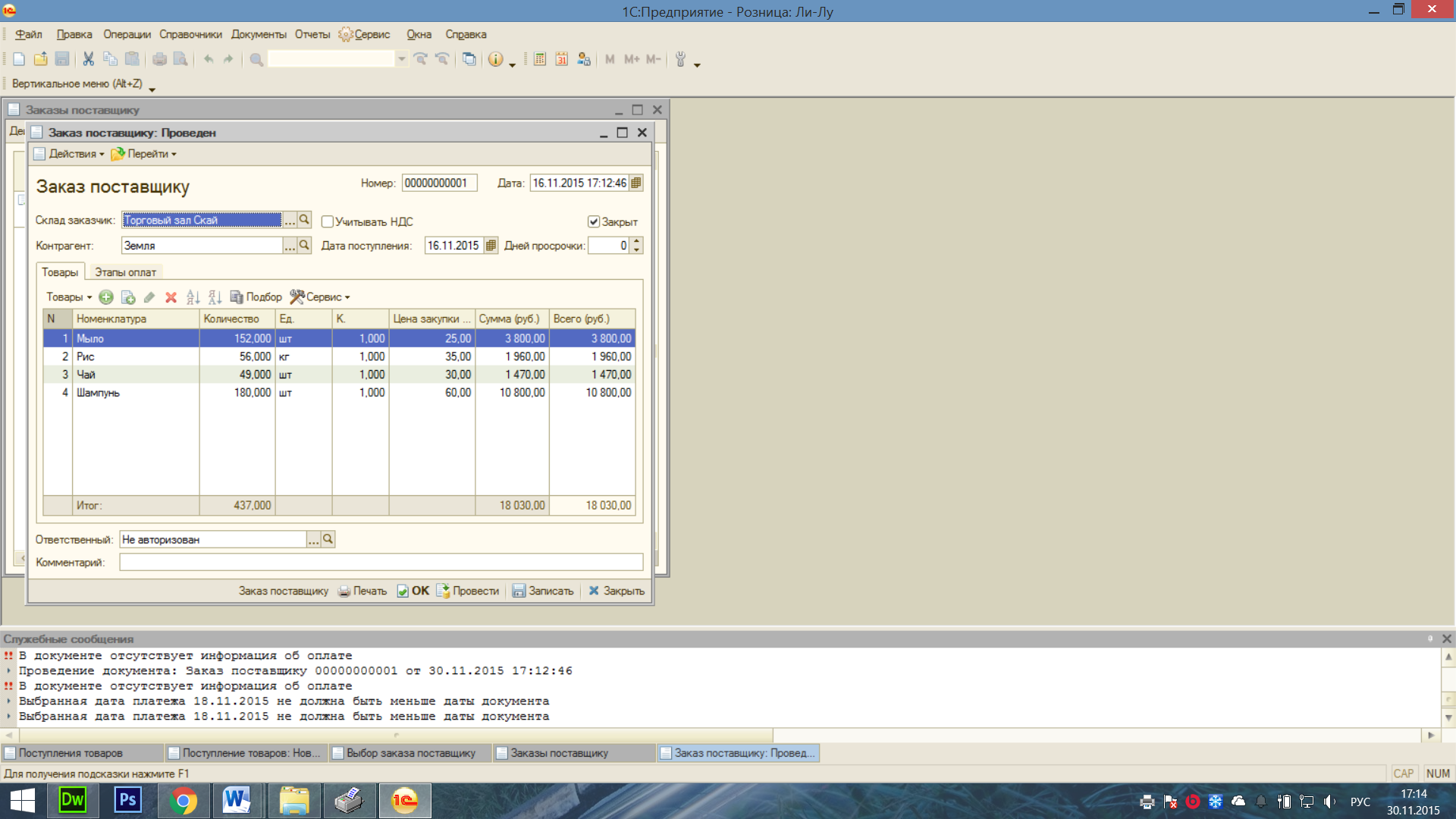 После того, как оплаченные товары поступили, необходимо создать документ на их поступление через  вкладку Документы → Поступление → Поступление товаров: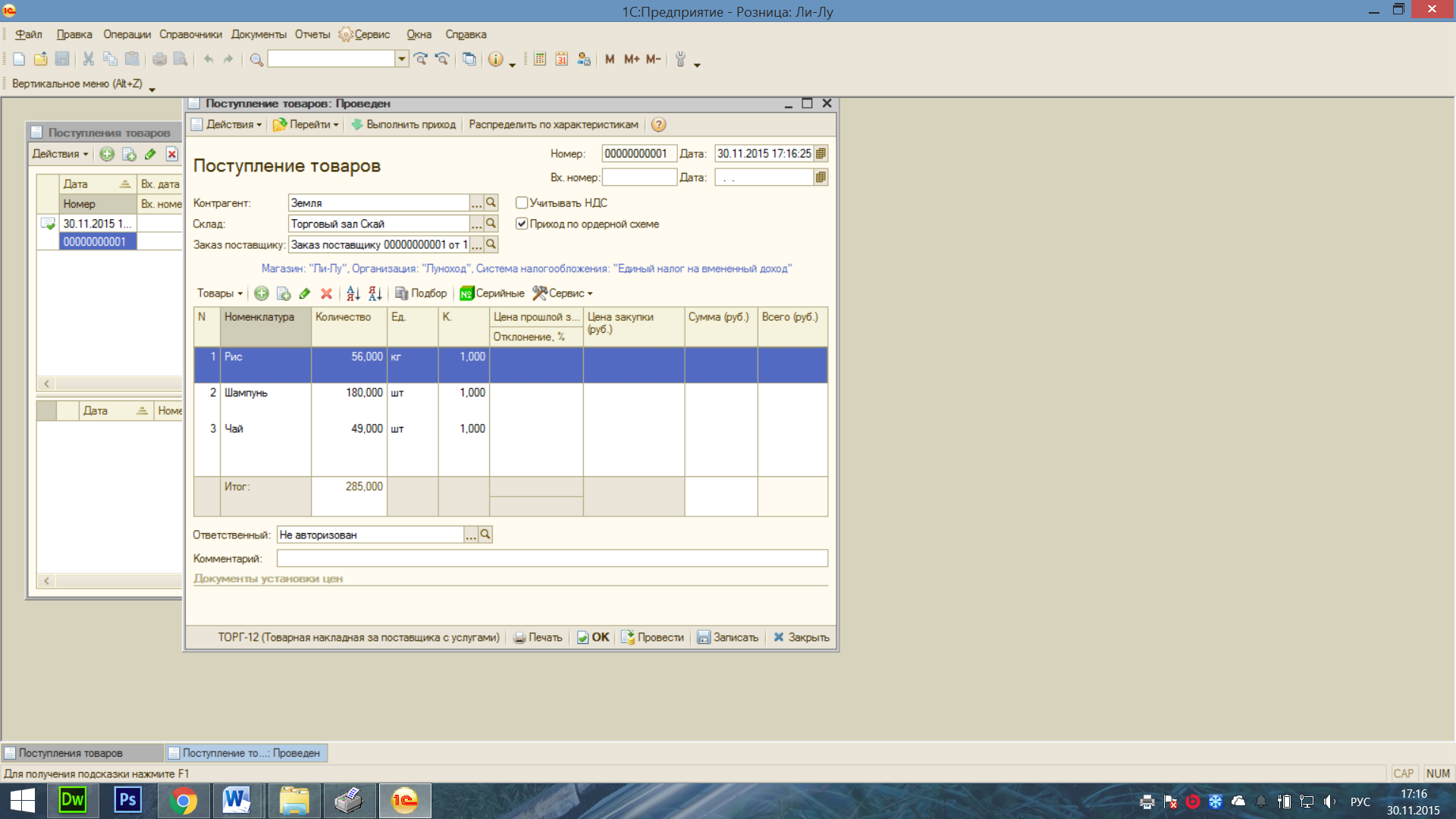 А также оформить приход товаров на склады: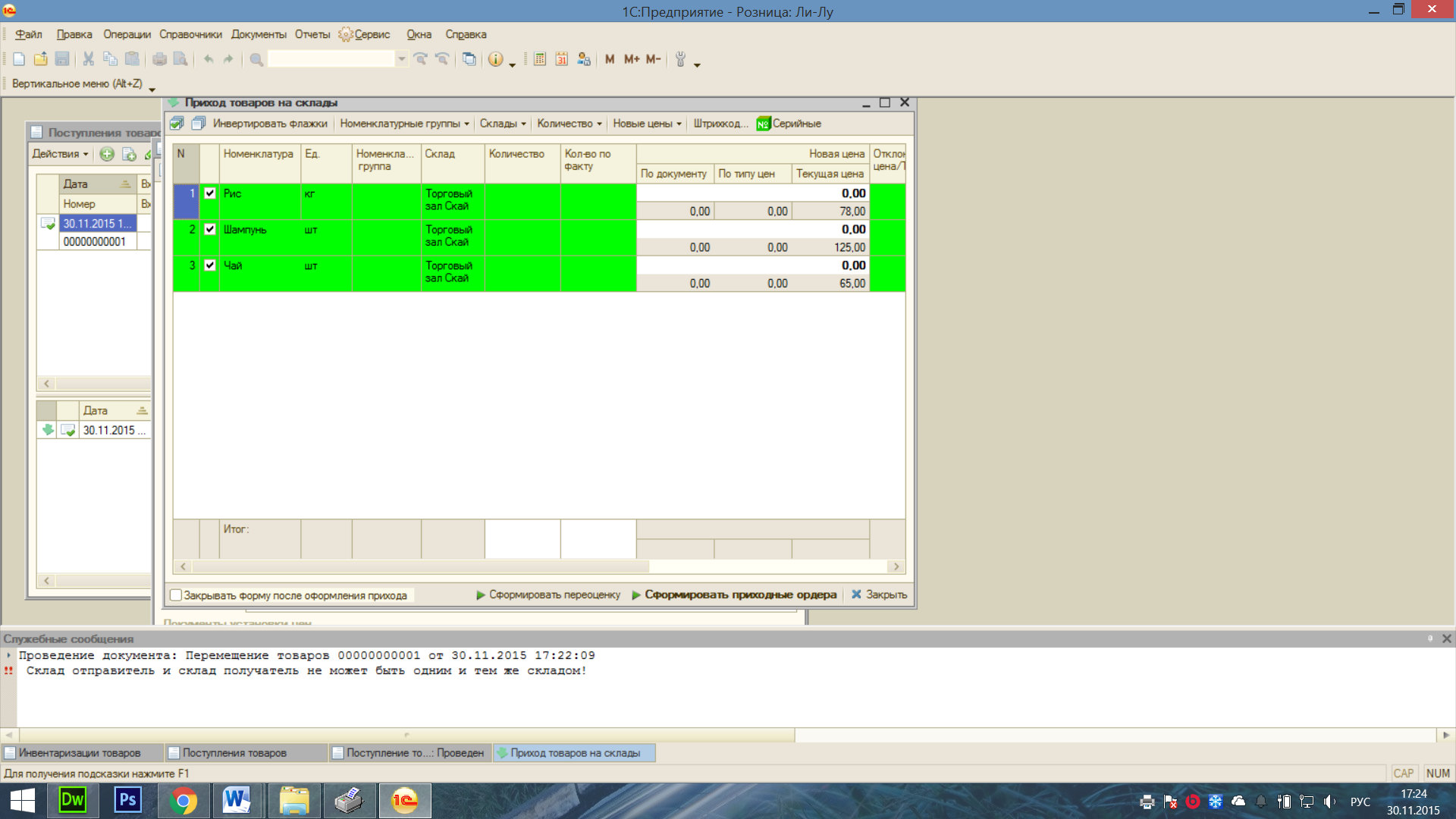 Наличие и количество товаров на складе мы можем проверить благодаря вкладке Документы → Склад → Инвентаризация товаров: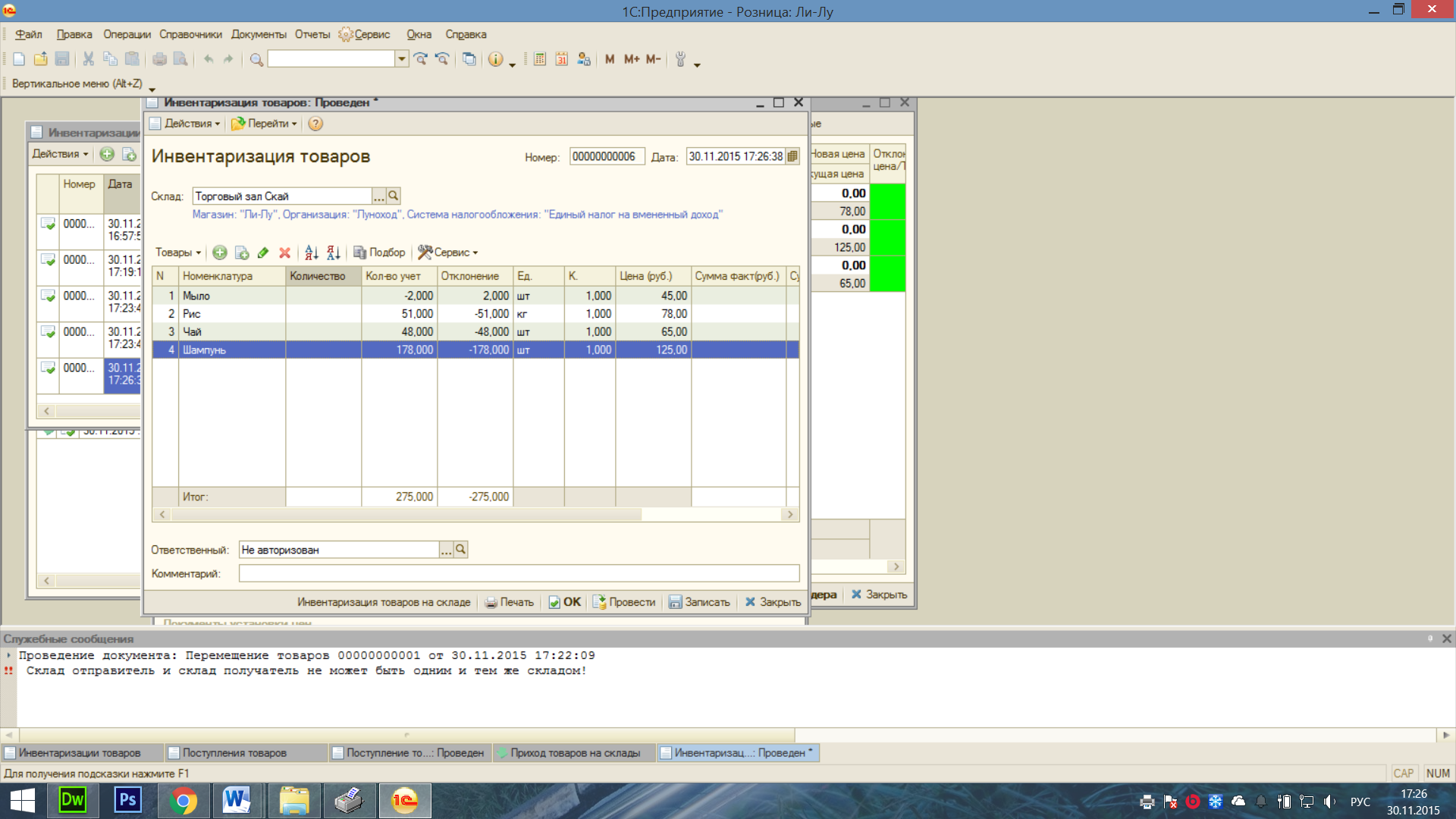 Теперь о некоторых возможностях работы в кассовом режиме:Если вы хотите установить функцию назначения свободной цены, зайдите через вкладку Сервис → Настройки РМК (Рабочего места кассира) в общие настройки – тут вы можете настроить и другие функции: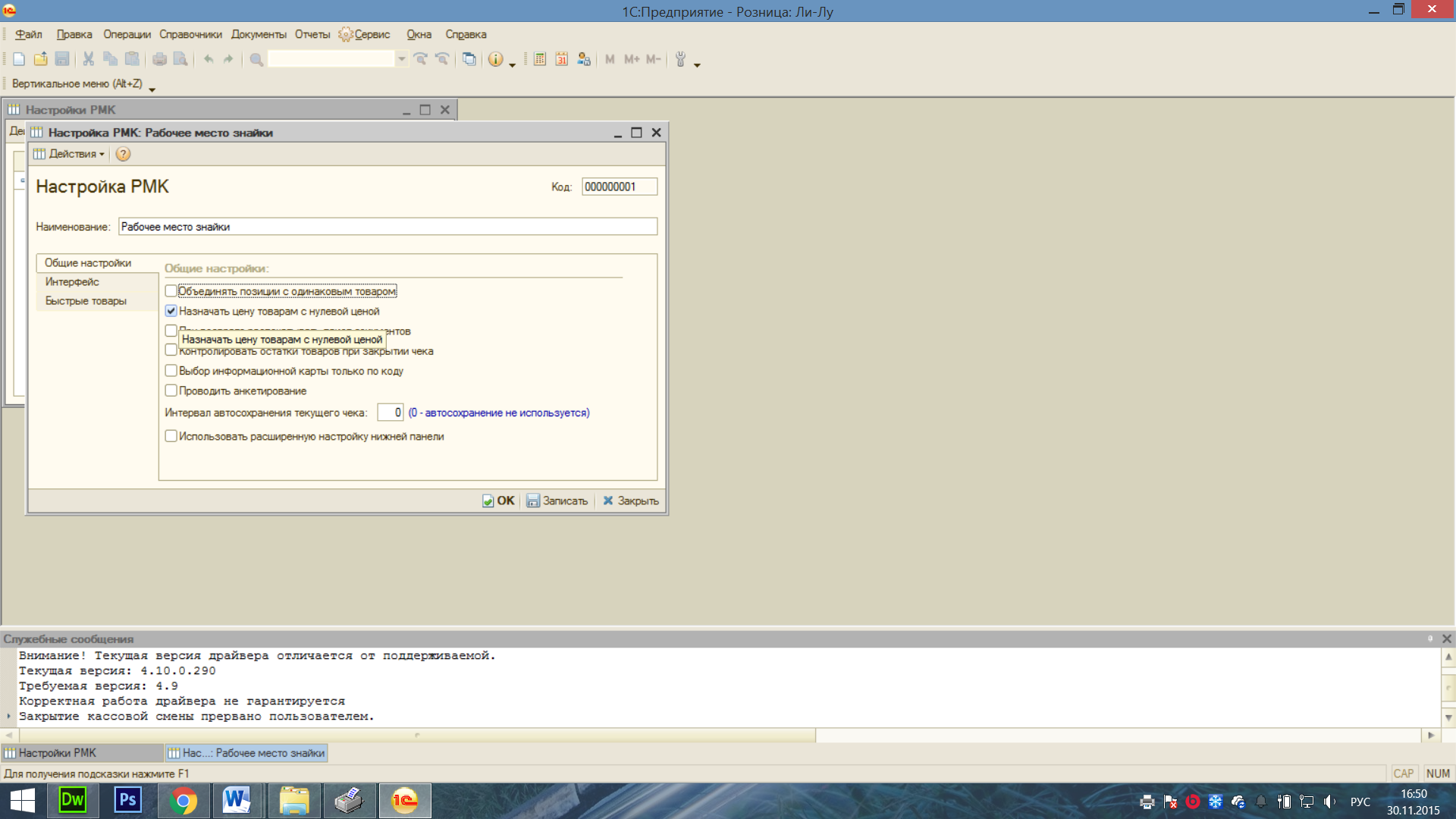 Включая функцию Быстрых товаров, которые по сочетанию указанных клавиш будут высвечиваться автоматически: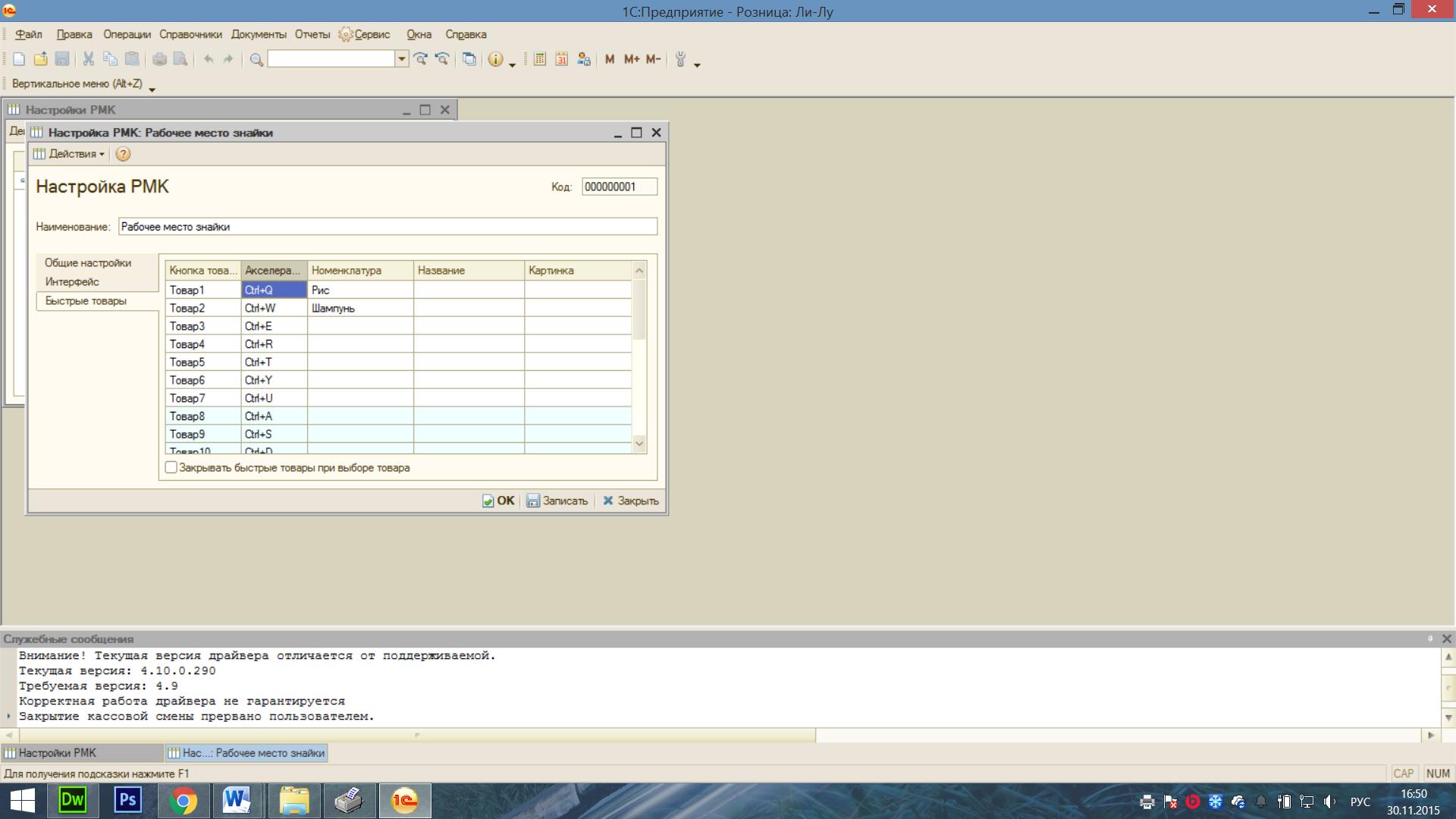 Если вы хотите, чтобы все товары, имеющиеся в продаже, отображались на экране  в кассовом режиме и мы могли их включать в чек, укажите в Настройках РМК → Интерфейс → Отображать текстовый подбор в правой части экрана: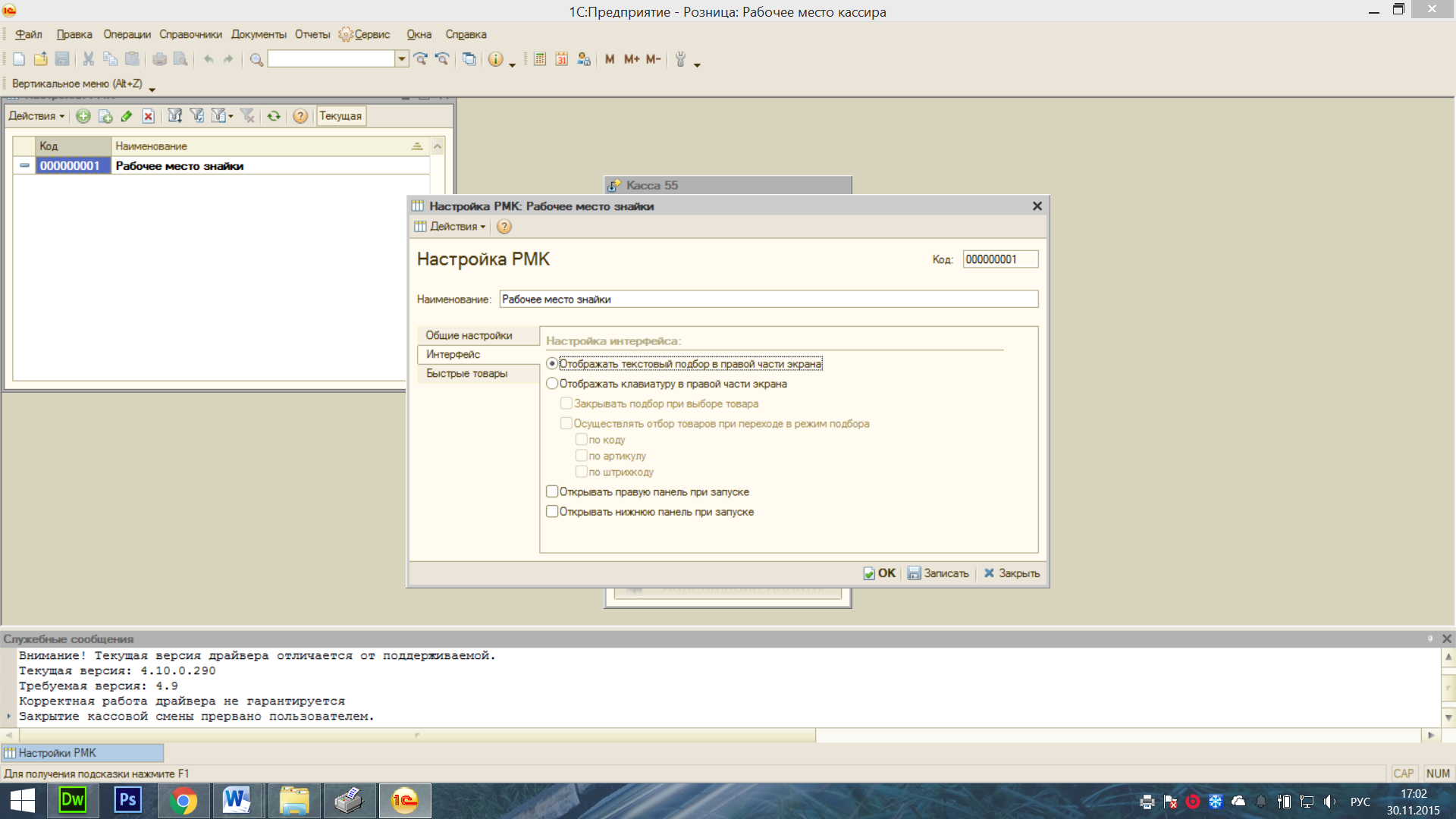 Теперь давайте перед входом в кассовый режим посмотрим, как распечатать отчет без гашения:Сервис → Переключиться  в режим РМК  →  ОТЧЕТ БЕЗ ГАШЕНИЯ. Чтобы войти в кассовый режим, нажимаем Регистрацию продаж: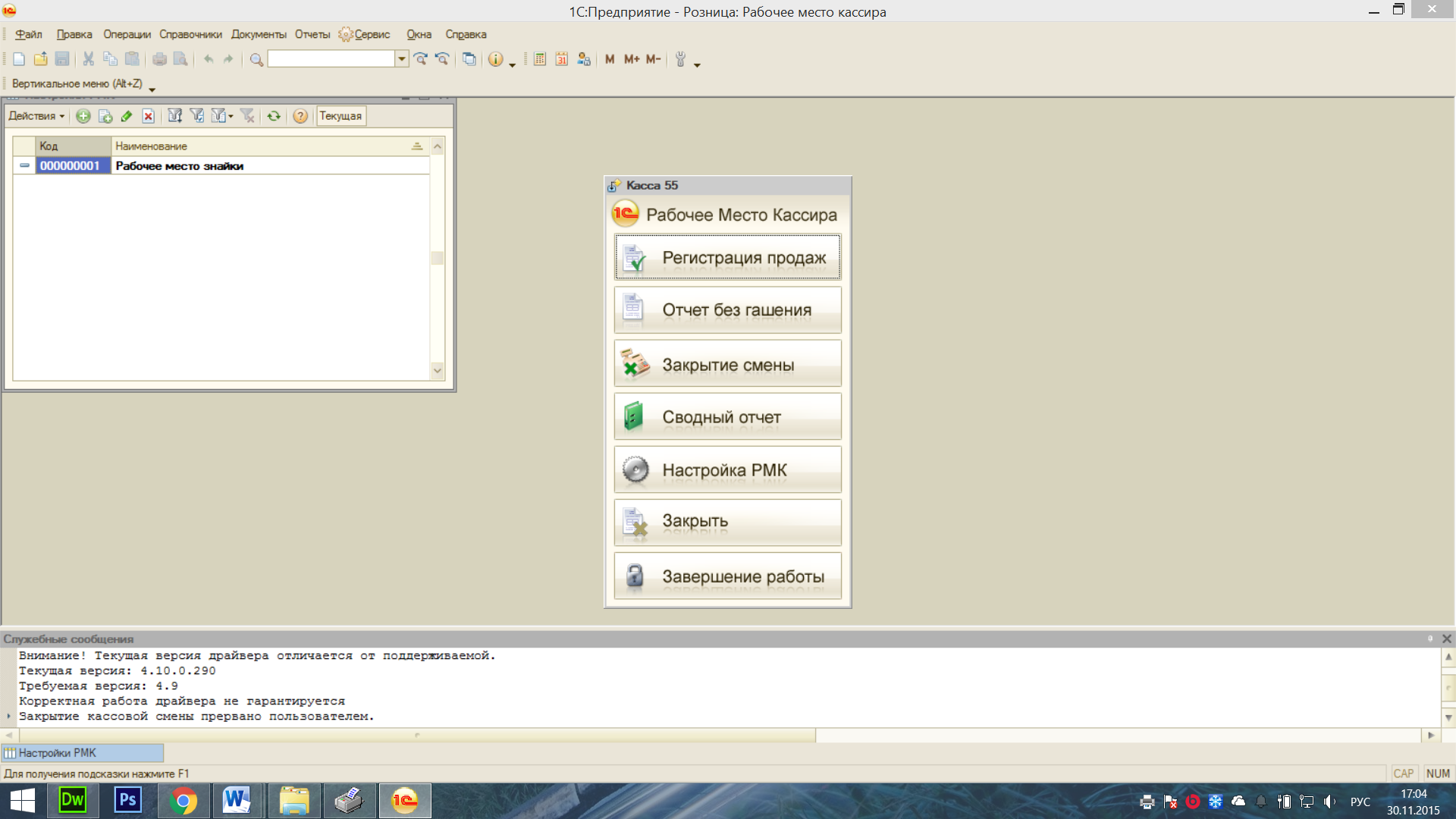 Далее мы видим, как устроена зона работы с кассой. Справа – наименования имеющихся в продаже товаров. Чуть ниже – их количество на складе. Сверху отражаются скидки. Основное поле работы с регистрацией продаж – посередине . Внизу – весь список возможных операций: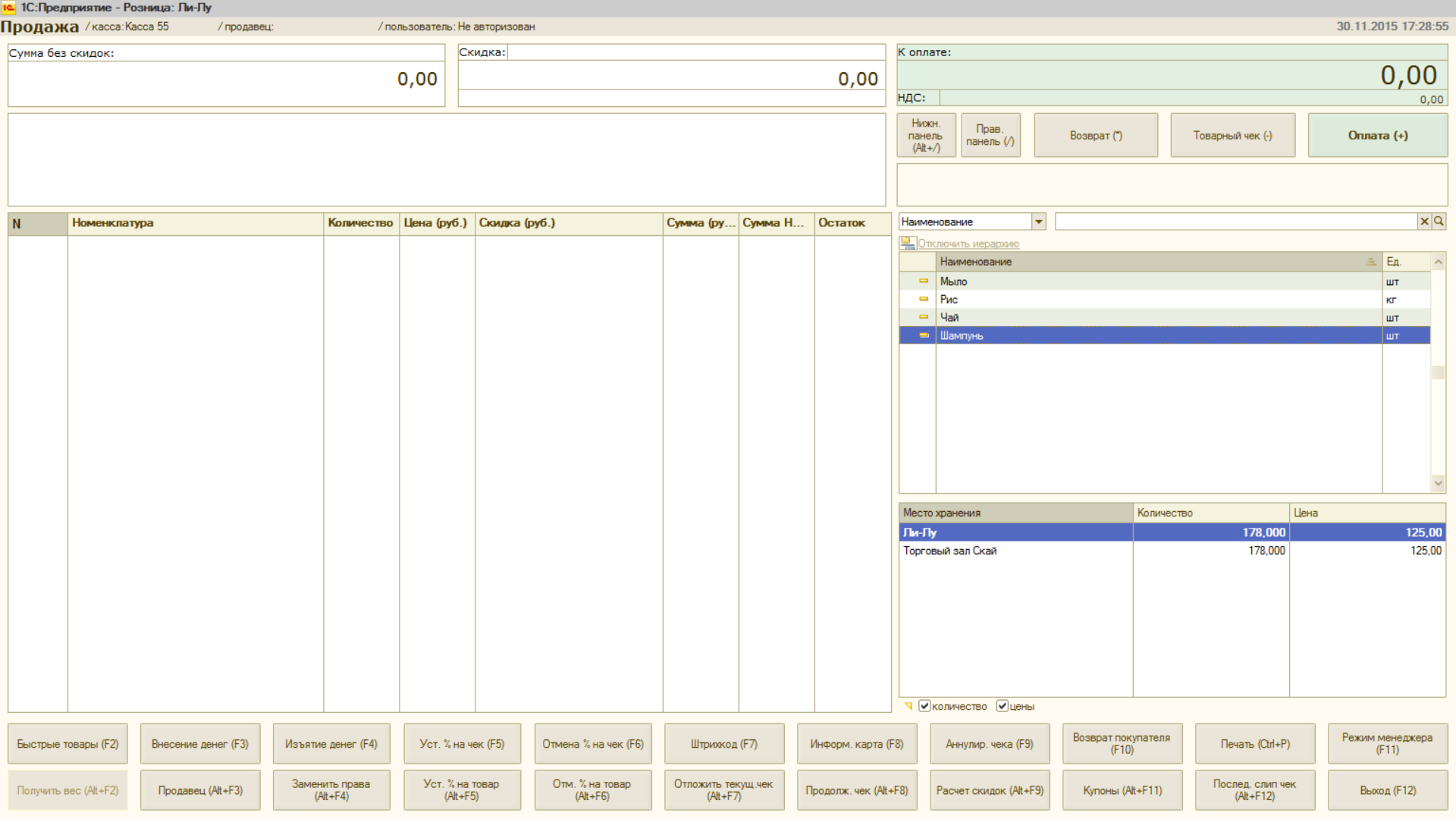 Например, проведем товар по вкладке Быстрые товары (F2). Нажав на первое окно, мы получаем первый товар в чеке – рис: Из списка товаров с текстом несколько раз пробьем чай. К оплате у нас 338 рублей. Выбираем печать чека и кнопку Наличные, выбиваем чек: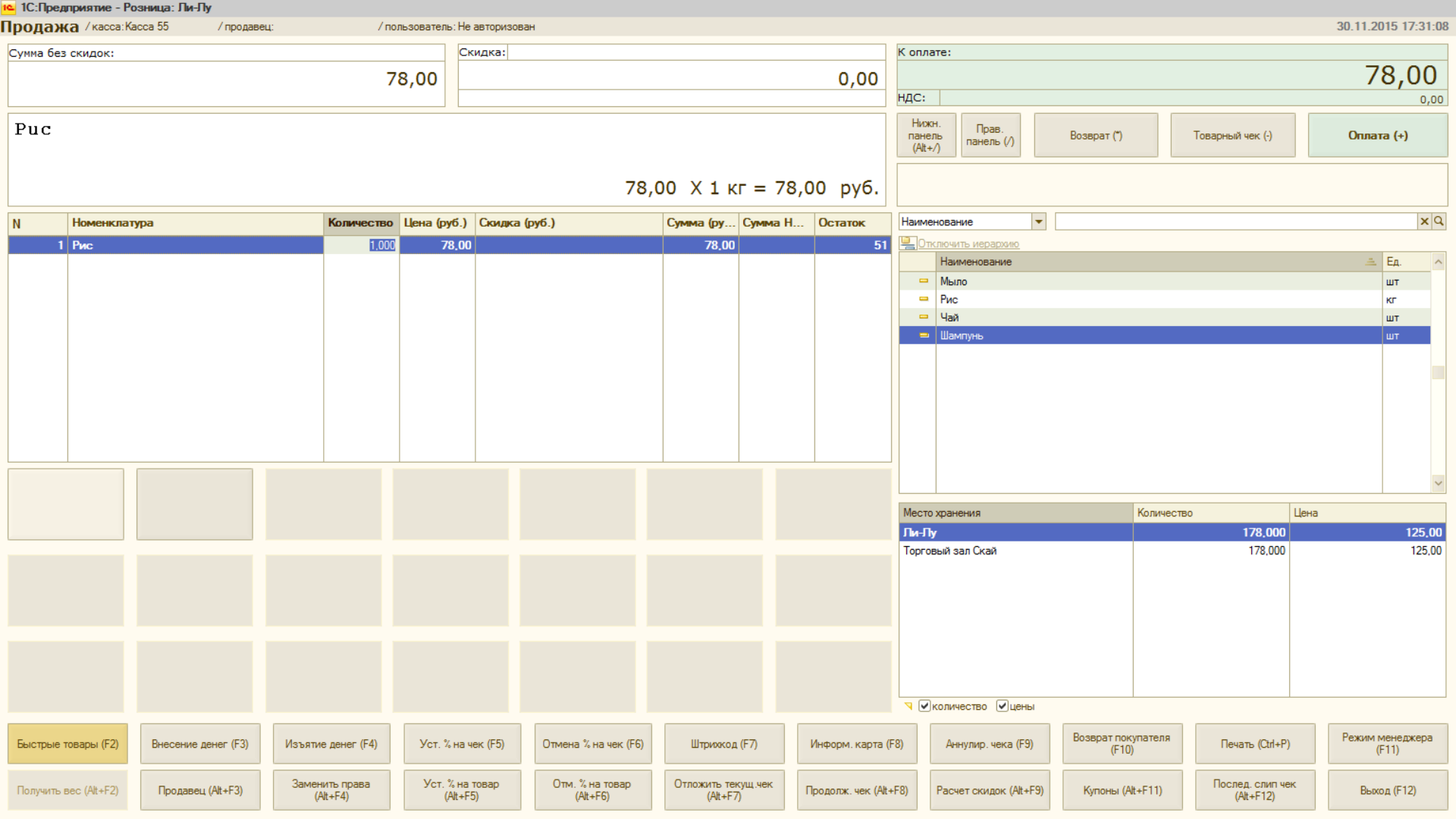 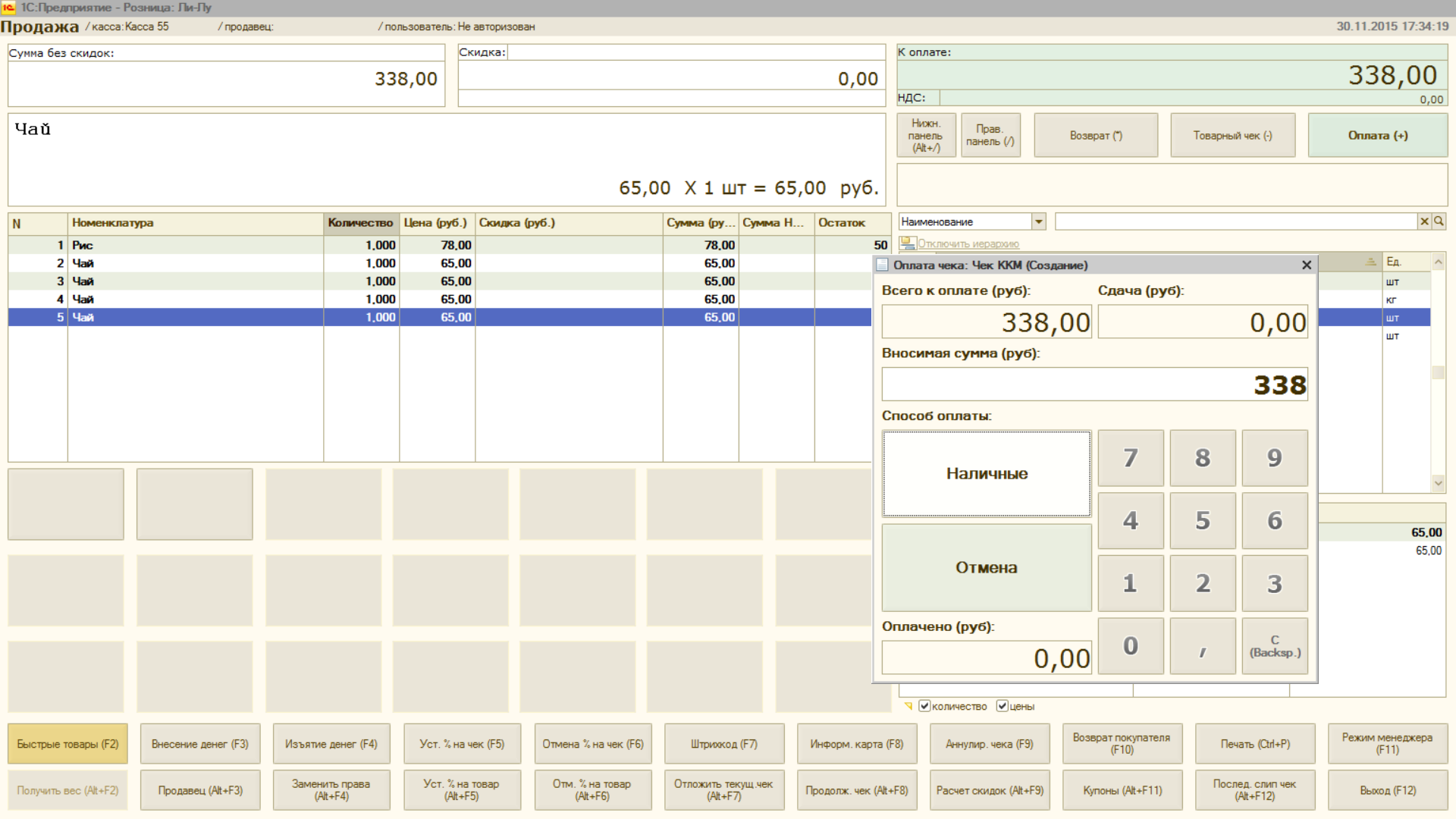 Закрываем смену следующим образом. Выходим из данного поля (F12) и нажимаем закрытие смены:Далее вместе с чеком  мы получаем отчет о розничных продажах: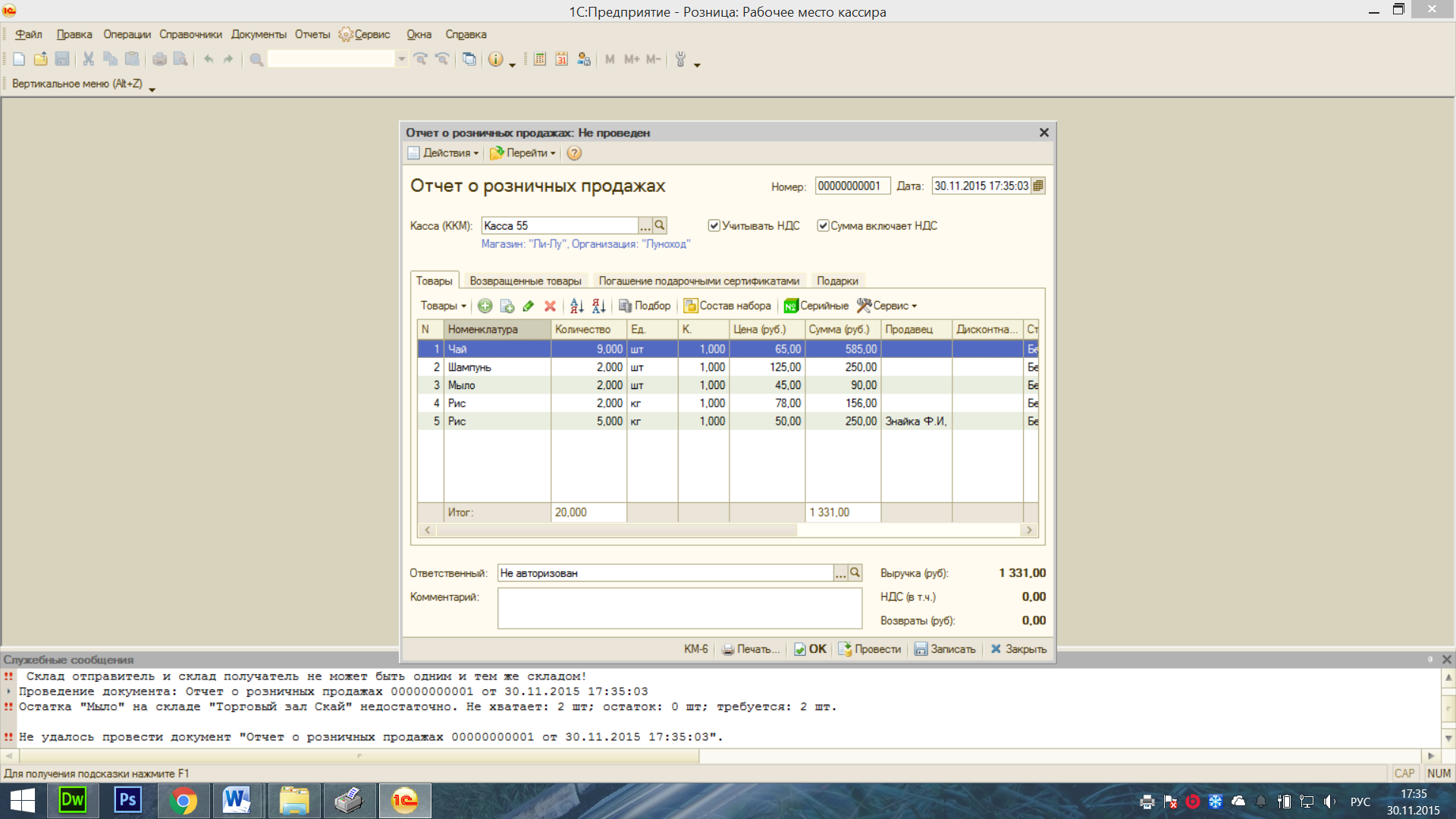 